совет депутатовКУРЧАЛОЕВСКОГО МУНИЦИПАЛЬНОГО РАЙОНА                              366314, с. Курчалой, ул. Ахмат-Хаджи Кадырова, 50 телефакс88715522385адрес интернет SovetDepKurchaloy@mail.ru                                                                       Внеочередное второе заседание Совета депутатов Курчалоевского муниципального районаЧеченской  Республики первого созываот «30»декабря 2009г.                                                                   с.Курчалой Р Е Ш Е Н И Е № 09                                         О принятии Устава Курчалоевского муниципального района Чеченской РеспубликиРассмотрев результаты публичных слушаний примерного Устава Курчалоевского муниципального района Чеченской Республики от  «28»декабря 2009 года и руководствуясь статьями 28, 35 Федерального закона «Об общих принципах организации местного самоуправления в Российской Федерации» № 131-ФЗ от 06.10.2003 года (с изменениями и дополнениями), статьями 22, 34 закона Чеченской Республики от 20 декабря 2006 года № 53-рз «О местном самоуправлении в Чеченской Республике», Совет депутатов Курчалоевского муниципального района Чеченской РеспубликиРЕШИЛ:Принять Устав Курчалоевского муниципального района Чеченской Республики (прилагается).Глава Курчалоевскогомуниципального района                                                                 А.Д.АбдуллаевПринят решением Совета депутатов Курчалоевского муниципального района Чеченской Республики «30» декабря 2009года №09  Глава Курчалоевского муниципального района Чеченской Республики                                                 	___________ А.Д.АбдуллаевУ  С  Т  А  ВКурчалоевского муниципального районаЧеченской Республикис._КУРЧАЛОЙ2009 годГлава I. Общие положенияСтатья 1. Правовой статус Курчалоевского муниципального районаКурчалоевский муниципальный район Чеченской Республики (далее – Курчалоевский район) – муниципальное образование, наделенное статусом муниципального района Законом Чеченской Республики от  20 февраля 2009 года № 13-РЗ «Об образовании муниципального образования «Курчалоевский район» и муниципальных образований, входящих в его состав, установлении их границ и наделении их соответствующим статусом муниципального района, и сельского поселения», состоящее из 13 сельских поселений, объединенных общей территорией, границы которой установлены законом Чеченской Республики.Статья 2. Состав территории  Курчалоевского муниципального района1. Территорию Курчалоевского муниципального района составляют земли поселений, в том числе земли населенных пунктов и прилегающие к ним земли общего пользования, рекреационные зоны, земли, необходимые для развития поселений, и другие земли в границах муниципального района независимо от форм собственности и целевого назначения согласно данным государственного земельного кадастра.2. Территорию Курчалоевского муниципального района образуют территории следующих сельских поселений:1) Аллеройское сельское поселение2) Ахкинчу-Борзойское сельское поселение 3) Бачи-Юртовское сельское поселение4) Гелдаганское сельское поселение5) Джугуртинское сельское поселение 6) Курчалойское сельское поселение7) Майртупское сельское поселение8) Регитинское сельское поселение9) Центаройское сельское поселение 10) Цоци-Юртовское сельское поселение 11) Хиди-Хуторское сельское поселение 12) Эникалинское сельское поселение 13) Ялхой-Мохкское сельское поселение3. Административным центром Курчалоевского муниципального района является село Курчалой.Статья 3. Границы Курчалоевского муниципального района и порядок их изменения, преобразование Курчалоевского муниципального района 1. Территория Курчалоевского муниципального района определена границами, существующими на момент принятия настоящего Устава. Неотъемлемой частью настоящего Устава и официальным документом, фиксирующим границы Курчалоевского муниципального района, является карта-схема границ Курчалоевского муниципального района (приложение №1), разработанная в соответствии с частью 3 статьи 85 Федерального закона от 06.10.2003 года №131-ФЗ «Об общих принципах организации местного самоуправления в Российской Федерации»;2. Описание границ территории Курчалоевского муниципального района произведено согласно приложению №2 к настоящему Уставу.3. Границы Курчалоевского муниципального района подлежат описанию и утверждению в соответствии с требованиями градостроительного и земельного законодательства.4. Изменение границ, преобразование Курчалоевского муниципального района осуществляется законом Чеченской Республики по инициативе населения, органов местного самоуправления Курчалоевского муниципального района, органов государственной власти Чеченской Республики и федеральных органов государственной власти в соответствии с действующим федеральным и республиканским законодательством.Статья 4. Официальная символика Курчалоевского муниципального района и порядок ее официального использования1. Описание и порядок официального использования символики Курчалоевского муниципального района устанавливается решением Совета депутатов Курчалоевского муниципального района.2. Официальные символы Курчалоевского муниципального района подлежат государственной регистрации в порядке, установленном федеральным законодательством.Глава II. Правовые основы организации и осуществления местного самоуправления в Курчалоевском муниципальном районеСтатья 5. Местное самоуправление Курчалоевского муниципального районаМестное самоуправление в Курчалоевском муниципальном районе – форма осуществления народом своей власти, обеспечивающая в пределах, установленных Конституцией Российской Федерации, федеральными законами, а также в случаях, установленных федеральными законами, законами Чеченской Республики, самостоятельное и под свою ответственность решение населением непосредственно и (или) через органы местного самоуправления Курчалоевского муниципального района вопросов местного значения исходя из интересов населения, с учетом исторических и иных местных традиций.Статья 6. Муниципальные правовые акты Курчалоевского муниципального района1. Систему муниципальных правовых актов Курчалоевского муниципального района образуют:Устав Курчалоевского муниципального района;правовые акты, принимаемые на местном референдуме;решения Совета депутатов Курчалоевского муниципального района;постановления и распоряжения главы Курчалоевского муниципального района;постановления и распоряжения главы администрации Курчалоевского муниципального района (в случае назначения главы администрации Курчалоевского муниципального района по контракту);постановления и распоряжения председателя Совета депутатов Курчалоевского муниципального района;распоряжения и приказы должностных лиц местного самоуправления Курчалоевского муниципального района, предусмотренных Уставом.2. Устав Курчалоевского муниципального района и оформленные в виде правовых актов решения, принятые на местном референдуме, являются актами высшей юридической силы. Никакие иные правовые акты Курчалоевского муниципального района не должны противоречить им. Правовые акты Курчалоевского муниципального района обязательны для исполнения на всей территории Курчалоевского муниципального района.3. Муниципальные правовые акты Курчалоевского муниципального района, затрагивающие права, свободы и обязанности человека и гражданина, вступают в силу после их официального опубликования (обнародования).Иные муниципальные правовые акты должностных лиц местного самоуправления Курчалоевского муниципального района, указанные в пункте 1 настоящей статьи вступают в силу со дня их подписания, если иное не установлено действующим законодательством, настоящим Уставом или самим актом.4. Муниципальные правовые акты Курчалоевского муниципального района, имеющие нормативный характер, публикуются в газете «Машар» в течение 10 дней со дня их принятия, если иное не установлено настоящим Уставом.Статья 7. Вопросы местного значения Курчалоевского муниципального района1. К вопросам местного значения Курчалоевского муниципального района относятся:1) формирование, утверждение, исполнение бюджета Курчалоевского муниципального района, контроль над исполнением данного бюджета;2) установление, изменение и отмена местных налогов и сборов Курчалоевского муниципального района;3) владение, пользование и распоряжение имуществом, находящимся в муниципальной собственности Курчалоевского муниципального района;4) организация в границах Курчалоевского муниципального района электро- и газоснабжения поселений;5) дорожная деятельность в отношении автомобильных дорог местного значения вне границ населенных пунктов в границах Курчалоевского муниципального района, а также осуществление иных полномочий в области использования автомобильных дорог и осуществления дорожной деятельности в соответствии с законодательством Российской Федерации;6) создание условий для предоставления транспортных услуг населению и организация транспортного обслуживания населения между поселениями в границах Курчалоевского муниципального района;7) участие в профилактике терроризма и экстремизма, а также в минимизации и (или) ликвидации последствий проявлений терроризма и экстремизма на территории Курчалоевского муниципального района;8) участие в предупреждении и ликвидации последствий чрезвычайных ситуаций на территории Курчалоевского муниципального района;9) организация охраны общественного порядка на территории муниципального района муниципальной милицией;10) организация мероприятий межпоселенческого характера по охране окружающей среды;11) организация предоставления общедоступного и бесплатного начального общего, основного общего, среднего (полного) общего образования по основным общеобразовательным программам, за исключением полномочий по финансовому обеспечению образовательного процесса, отнесенных к полномочиям органов государственной власти субъектов Российской Федерации; организация предоставления дополнительного образования детям (за исключением предоставления дополнительного образования детям в учреждениях регионального значения) и общедоступного бесплатного дошкольного образования на территории Курчалоевского муниципального района, а также организация отдыха детей в каникулярное время;12) организация оказания на территории Курчалоевского муниципального района (за исключением территорий поселений, включенных в утвержденный Правительством Российской Федерации перечень территорий, население которых обеспечивается медицинской помощью в медицинских учреждениях, подведомственных федеральному органу исполнительной власти, осуществляющему функции по медико-санитарному обеспечению населения отдельных территорий) первичной медико-санитарной помощи в амбулаторно-поликлинических, стационарно-поликлинических и больничных учреждениях, скорой медицинской помощи (за исключением санитарно-авиационной), медицинской помощи женщинам в период беременности, во время и после родов;13) организация утилизации и переработки бытовых и промышленных отходов;14) утверждение схем территориального планирования Курчалоевского муниципального района, утверждение подготовленной на основе схемы территориального планирования Курчалоевского муниципального района документации по планировке территории, ведение информационной системы обеспечения градостроительной деятельности, осуществляемой на территории Курчалоевского муниципального района, резервирование и изъятие, в том числе путем выкупа, земельных участков в границах Курчалоевского муниципального района для муниципальных нужд;15) выдача разрешений на установку рекламных конструкций на территории Курчалоевского муниципального района, аннулирование таких разрешений, выдача предписаний о демонтаже самовольно установленных вновь рекламных конструкций на территории Курчалоевского муниципального района, осуществляемые в соответствии с Федеральным законом от 13 марта 2006 года N 38-ФЗ «О рекламе» (далее - Федеральный закон «О рекламе»);16) формирование и содержание муниципального архива, включая хранение архивных фондов поселений;17) содержание на территории Курчалоевского муниципального района межпоселенческих мест захоронения, организация ритуальных услуг;18) создание условий для обеспечения поселений, входящих в состав муниципального района, услугами связи, общественного питания, торговли и бытового обслуживания;19) организация библиотечного обслуживания населения межпоселенческими библиотеками, комплектование и обеспечение сохранности их библиотечных фондов;20) создание условий для обеспечения поселений, входящих в состав Курчалоевского муниципального района, услугами по организации досуга и услугами организаций культуры;21) создание условий для развития местного традиционного народного художественного творчества в поселениях, входящих в состав Курчалоевского муниципального района;22) выравнивание уровня бюджетной обеспеченности поселений, входящих в состав муниципального района, за счет средств бюджета Курчалоевского муниципального района;23) организация и осуществление мероприятий по гражданской обороне, защите населения и территории Курчалоевского муниципального района от чрезвычайных ситуаций природного и техногенного характера;24) создание, развитие и обеспечение охраны лечебно-оздоровительных местностей и курортов местного значения на территории Курчалоевского муниципального района;25) организация и осуществление мероприятий по мобилизационной подготовке муниципальных предприятий и учреждений, находящихся на территории Курчалоевского муниципального района;26) осуществление мероприятий по обеспечению безопасности людей на водных объектах, охране их жизни и здоровья;27) создание условий для развития сельскохозяйственного производства в поселениях, расширения рынка сельскохозяйственной продукции, сырья и продовольствия, содействие развитию малого и среднего предпринимательства;28) обеспечение условий для развития на территории Курчалоевского муниципального района физической культуры и массового спорта, организация проведения официальных физкультурно-оздоровительных и спортивных мероприятий Курчалоевского муниципального района;29) организация и осуществление мероприятий межпоселенческого характера по работе с детьми и молодежью;30) осуществление в пределах, установленных водным законодательством Российской Федерации, полномочий собственника водных объектов, установление правил использования водных объектов общего пользования для личных и бытовых нужд.2. Органы местного самоуправления Курчалоевского муниципального района и органы местного самоуправления отдельных сельских поселений, входящих в его состав, вправе заключать между собой соглашения о передаче друг другу осуществления части своих полномочий за счет субвенций, предоставляемых из соответствующих бюджетов.Органы местного самоуправления муниципального района вправе заключать соглашения с органами местного самоуправления отдельных поселений, входящих в состав муниципального района, о передаче им осуществления части своих полномочий за счет субвенций, предоставляемых из бюджета муниципального района в бюджеты соответствующих поселений.Указанные соглашения должны заключаться на определенный срок, содержать положения, устанавливающие основания и порядок прекращения их действия, в том числе досрочного, порядок определения ежегодного объема субвенций, необходимых для осуществления передаваемых полномочий, а также предусматривать финансовые санкции за неисполнение соглашений.Для осуществления переданных в соответствии с указанными соглашениями полномочий органы местного самоуправления имеют право дополнительно использовать собственные материальные ресурсы и финансовые средства в случаях и порядке, предусмотренных решением представительного органа муниципального образования.Статья 7.1 Права органов местного самоуправления Курчалоевского муниципального района на решение вопросов, не отнесенных к вопросам местного значения Курчалоевского муниципального района1. Органы местного самоуправления Курчалоевского муниципального района имеют право на:1) создание музеев Курчалоевского муниципального района;2) участие в организации и финансировании проведения на территории  Курчалоевского муниципального района общественных работ для граждан, испытывающих трудности в поиске работы, а также временной занятости несовершеннолетних граждан в возрасте от 14 до 18 лет;3) участие в осуществлении деятельности по опеке и попечительству;4) создание условий для осуществления деятельности, связанной с реализацией прав местных национально-культурных автономий на территории  Курчалоевского муниципального района;5) оказание содействия национально-культурному развитию народов Российской Федерации и реализации мероприятий в сфере межнациональных отношений на территории Курчалоевского муниципального района;6) создание службы неотложной медицинской помощи в структуре медицинских учреждений в целях оказания на территории Курчалоевского муниципального района первичной медико-санитарной помощи;7) осуществление функций учредителя муниципальных образовательных учреждений высшего профессионального образования, находящихся в их ведении по состоянию на 31 декабря 2008 года;8) создание условий для развития туризма.2. Органы местного самоуправления Курчалоевского муниципального района вправе решать вопросы, указанные в части 1 настоящей статьи, участвовать в осуществлении иных государственных полномочий (не переданных им в соответствии со статьей 9 настоящего Устава), если это участие предусмотрено федеральными законами, а также решать иные вопросы, не отнесенные к компетенции органов местного самоуправления других муниципальных образований, органов государственной власти и не исключенные из их компетенции федеральными законами и законами субъектов Российской Федерации, только за счет собственных доходов местных бюджетов (за исключением субвенций и дотаций, предоставляемых из федерального бюджета и  республиканского бюджета Чеченской Республики).Статья 8. Полномочия органов местного самоуправления Курчалоевского муниципального района по решению вопросов местного значения Курчалоевского муниципального района1. В целях решения вопросов местного значения Курчалоевского муниципального района органы местного самоуправления Курчалоевского муниципального района обладают следующими полномочиями:1) принятие устава Курчалоевского муниципального района и внесение в него изменений и дополнений, издание муниципальных правовых актов;2) установление официальных символов Курчалоевского муниципального района;3) создание муниципальных предприятий и учреждений, финансирование муниципальных учреждений, формирование и размещение муниципального заказа;4) установление тарифов на услуги, предоставляемые муниципальными предприятиями и учреждениями, если иное не предусмотрено федеральными законами;5) регулирование тарифов на товары и услуги организаций коммунального комплекса (за исключением тарифов на товары и услуги организаций коммунального комплекса - производителей товаров и услуг в сфере электро- и (или) теплоснабжения), тарифов на подключение к системе коммунальной инфраструктуры, тарифов организаций коммунального комплекса на подключение, надбавок к тарифам на товары и услуги организаций коммунального комплекса, надбавок к ценам (тарифам) для потребителей;6) организационное и материально-техническое обеспечение подготовки и проведения муниципальных выборов, местного референдума, голосования по отзыву депутата, члена выборного органа местного самоуправления, выборного должностного лица местного самоуправления, голосования по вопросам изменения границ муниципального образования, преобразования муниципального образования;7) принятие и организация выполнения планов и программ комплексного социально-экономического развития муниципального образования, а также организация сбора статистических показателей, характеризующих состояние экономики и социальной сферы Курчалоевского муниципального района, и предоставление указанных данных органам государственной власти в порядке, установленном Правительством Российской Федерации;8) учреждение печатного средства массовой информации для опубликования муниципальных правовых актов, обсуждения проектов муниципальных правовых актов по вопросам местного значения, доведения до сведения жителей Курчалоевского муниципального района официальной информации о социально-экономическом и культурном развитии района, о развитии его общественной инфраструктуры и иной официальной информации;9) осуществление международных и внешнеэкономических связей в соответствии с федеральными законами;10) организация подготовки, переподготовки и повышения квалификации выборных должностных лиц местного самоуправления, депутатов Совета депутатов Курчалоевского муниципального района, а также профессиональной подготовки, переподготовки и повышения квалификации муниципальных служащих и работников муниципальных учреждений Курчалоевского муниципального района;11) иными полномочиями в соответствии с Федеральным законом «Об общих принципах организации местного самоуправления в Российской Федерации» и настоящим Уставом.Статья 9. Осуществление органами местного самоуправления Курчалоевского муниципального района отдельных государственных полномочий1. Органы местного самоуправления Курчалоевского муниципального района осуществляют переданные им в соответствии с федеральными законами и законами Чеченской Республики отдельные государственные полномочия. 2. Исполнение государственных полномочий органами местного самоуправления Курчалоевского муниципального района осуществляется за счет предоставляемых бюджету  Курчалоевского муниципального  района субвенций из соответствующих бюджетов. 3. Органы местного самоуправления Курчалоевского муниципального района несут ответственность за осуществление отдельных государственных полномочий в пределах выделенных на эти цели материальных ресурсов и финансовых средств.5. Совет депутатов Курчалоевского муниципального района может принять решение об использовании собственных материальных ресурсов и финансовых средств Курчалоевского муниципального района для осуществления органами местного самоуправления Курчалоевского муниципального района отдельных государственных полномочий. Такое решение должно предусматривать допустимый предел использования указанных средств и ресурсов.6. Органы местного самоуправления и должностные лица Курчалоевского муниципального района обязаны предоставлять уполномоченным государственным органам документы, связанные с осуществлением отдельных государственных полномочий и исполнять письменные предписания уполномоченных государственных органов по устранению нарушений законодательства, регулирующего осуществление отдельных государственных полномочий органами местного самоуправления.Глава III. Участие населения в осуществлении местного самоуправленияСтатья 10. Права граждан на осуществление местного самоуправления1. Граждане Российской Федерации на территории Курчалоевского муниципального района осуществляют свое право на местное самоуправление посредством участия в местном референдуме, муниципальных выборах, посредством иных форм прямого волеизъявления, а также через выборные и иные органы местного самоуправления Курчалоевского муниципального района. 2. Иностранные граждане, постоянно или преимущественно проживающие на территории Курчалоевского муниципального района, обладают правами на участие в осуществлении местного самоуправления  в соответствии с международными договорами Российской Федерации и федеральными законами.3. Граждане на территории Курчалоевского муниципального района имеют равные права на осуществление местного самоуправления независимо от пола, расы, национальности, языка, происхождения, имущественного и должностного положения, отношения к религии, убеждений, принадлежности к общественным объединениям.Статья 11. Местный референдумМестный референдум проводится в целях решения вопросов местного значения населением непосредственно. Местный референдум проводится на всей территории Курчалоевского муниципального района. В местном референдуме имеют право участвовать граждане Российской Федерации, место жительства которых расположено в границах Курчалоевского муниципального района. Граждане участвуют в районном референдуме на основе всеобщего равного и прямого волеизъявления при тайном голосовании.Решение о назначении местного референдума принимается Советом депутатов Курчалоевского муниципального района в течение 30 дней со дня поступления в Совет депутатов Курчалоевского муниципального района документов о выдвижении инициативы проведения местного референдума. Такую инициативу могут выдвинуть:1) граждане, имеющие право на участие в местном референдуме;2) избирательные объединения, иные общественные объединения, уставы которых предусматривают участие в выборах и (или) референдумах и которые зарегистрированы в порядке и сроки, установленные федеральным законом;3) Совет депутатов Курчалоевского муниципального района и глава администрации Курчалоевского муниципального района совместно посредством принятия соответствующих правовых актов.Реализация инициативы проведения местного референдума, подготовка и проведение референдума осуществляется в порядке, предусмотренном действующим законодательством.Итоги голосования и принятое на местном референдуме решение подлежат официальному опубликованию (обнародованию).Принятое на местном референдуме решение подлежит обязательному исполнению на территории Курчалоевского муниципального района и не нуждается в утверждении какими-либо органами государственной власти, их должностными лицами или органами местного самоуправления Курчалоевского муниципального района. В случае если для его реализации требуется издание нормативного правового акта, орган (должностное лицо) местного самоуправления Курчалоевского муниципального района, в компетенцию которого входит данный вопрос, обязан (обязано) принять такой акт.Статья 12. Муниципальные выборы1. Выборы депутатов Совета депутатов Курчалоевского муниципального  района, главы Курчалоевского муниципального района проводятся на основе всеобщего, равного и прямого избирательного права при тайном голосовании в порядке установленном федеральным законом, законом Чеченской Республики от 14 июня . № 32-РЗ «О муниципальных выборах в Чеченской Республике». 2. Выборы депутатов Совета депутатов Курчалоевского муниципального района проводятся по пропорциональной избирательной системе (если выборы признаны состоявшимися и действительными, распределение депутатских мандатов осуществляется между списками кандидатов, выдвинутыми избирательными объединениями по единому избирательному округу, пропорционально полученному числу голосов избирателей);3. Выборы главы Курчалоевского муниципального района проводятся по мажоритарной системе относительного большинства (если выборы признаны состоявшимися и действительными, избранным считается зарегистрированный кандидат, набравший наибольшее число голосов избирателей по отношению к другому кандидату (кандидатам).4. Итоги муниципальных выборов подлежат официальному опубликованию (обнародованию).Статья 13. Правотворческая инициатива граждан1. Инициативная группа граждан, обладающих избирательным правом, имеет право выступить с правотворческой инициативой в порядке, установленном Советом депутатов Курчалоевского муниципального района. Минимальная численность инициативной группы граждан устанавливается нормативным правовым актом Совета депутатов Курчалоевского муниципального района и не может превышать 3 процента от числа жителей Курчалоевского муниципального района, обладающих избирательным правом. Проект муниципального правового акта, внесенный в порядке реализации правотворческой инициативы граждан, подлежит обязательному рассмотрению Советом депутатов Курчалоевского муниципального района, либо администрацией Курчалоевского муниципального района, либо иным должностным лицом местного самоуправления Курчалоевского муниципального района, к компетенции которых относится принятие такого акта, в течение трех месяцев со дня его внесения. 2. Совет депутатов Курчалоевского муниципального района рассматривает указанные проекты на открытом заседании. Представителям инициативной группы граждан должна быть предоставлена возможность изложения своей позиции при рассмотрении указанного проекта. Принятое по результатам рассмотрения такого проекта муниципального правового акта Курчалоевского муниципального района мотивированное решение, должно быть официально в письменной форме доведено до сведения внесшей его инициативной группы граждан.Статья 14. Публичные слушания1. Главой Курчалоевского муниципального района или Советом депутатов Курчалоевского муниципального района для обсуждения с участием населения проектов муниципальных правовых актов Курчалоевского муниципального района по вопросам местного значения Курчалоевского муниципального района могут проводиться публичные слушания. Инициатива по проведению таких слушаний может принадлежать населению, главе Курчалоевского муниципального района или Совету депутатов Курчалоевского муниципального района. Решение о назначении публичных слушаний, инициированных населением или Советом депутатов Курчалоевского муниципального района, принимает Совет депутатов Курчалоевского муниципального района, а о назначении публичных слушаний, инициированных главой Курчалоевского муниципального района – глава Курчалоевского муниципального района.2. На публичные слушания должны выноситься:- проект Устава Курчалоевского муниципального района, а также проект муниципального правового акта о внесении изменений и (или) дополнений данный устав, кроме случаев, когда изменения в устав вносятся исключительно в целях приведения закрепляемых в уставе вопросов местного значения и полномочий по их решению в соответствие с Конституцией Российской Федерации, федеральными законами;- проект бюджета Курчалоевского муниципального района и отчет о его исполнении;- проекты планов и программ развития муниципального образования, проекты правил землепользования и застройки, проекты планировки территорий и проекты межевания территорий, а также вопросы предоставления разрешений на условно разрешенный вид использования земельных участков и объектов капитального строительства, вопросы отклонения от предельных параметров разрешенного строительства, реконструкции объектов капитального строительства, вопросы изменения одного вида разрешенного использования земельных участков и объектов капитального строительства на другой вид такого использования при отсутствии утвержденных правил землепользования и застройки;- вопросы о преобразовании Курчалоевского муниципального района.3. Решение о проведении публичных слушаний должно приниматься не позднее, чем за 20 дней до даты рассмотрения соответствующим органом или должностным лицом проекта муниципального правового акта Курчалоевского муниципального района. Решение о проведении публичных слушаний по проекту Устава или по проекту муниципального правового акта о внесении изменений или дополнений в данный Устав должно приниматься не позднее, чем за 35 дней до даты рассмотрения проекта. Публичные слушания проводятся не позднее чем за 5 дней до дня рассмотрения проекта.Решение о проведении публичных слушаний и проект соответствующего муниципального правового акта с информацией о месте и времени проведения публичных слушаний подлежат опубликованию (обнародованию) не позднее, чем за 3 дня до проведения слушаний. Решение о проведении публичных слушаний по проекту Устава или по проекту муниципального правового акта о внесении изменений или дополнений в данный Устав и их проекты с информацией о месте и времени проведения публичных слушаний подлежат опубликованию (обнародованию) не позднее, чем за 30 дней до проведения слушаний.Результаты публичных слушаний должны быть опубликованы (обнародованы) не позднее чем через 10 дней после проведения публичных слушаний.Статья 15. Собрание граждан1. Для обсуждения вопросов местного значения Курчалоевского муниципального района, информирования населения о деятельности органов местного самоуправления Курчалоевского муниципального района и должностных лиц местного самоуправления Курчалоевского муниципального района, на территории Курчалоевского муниципального района могут проводиться собрания граждан.2. Собрание граждан проводится по инициативе населения, Совет депутатов Курчалоевского муниципального района, главы Курчалоевского муниципального района.Собрание граждан, проводимое по инициативе Совета депутатов Курчалоевского муниципального района или главы Курчалоевского муниципального района, назначается соответственно Советом депутатов Курчалоевского муниципального района или главой Курчалоевского муниципального района.Собрание граждан, проводимое по инициативе населения, назначается Советом депутатов Курчалоевского муниципального района.3. Собрание граждан может принимать обращения к органам местного самоуправления Курчалоевского муниципального района и должностным лицам местного самоуправления Курчалоевского муниципального района, а также избирать лиц, уполномоченных представлять собрание граждан во взаимоотношениях с органами местного самоуправления и должностными лицами местного самоуправления Курчалоевского муниципального района.4. Обращения, принятые собранием граждан, подлежат обязательному рассмотрению органами местного самоуправления Курчалоевского муниципального района и должностными лицами местного самоуправления Курчалоевского муниципального района, к компетенции которых отнесено решение содержащихся в обращениях вопросов, с направлением письменного ответа.5. Порядок назначения и проведения собрания граждан, а также полномочия собрания граждан определяются федеральным законом, настоящим Уставом и решением Совета депутатов Курчалоевского муниципального района.Граждане должны быть заблаговременно в соответствии с вышеуказанным решением извещены о времени и месте проведения собрания граждан.6. Итоги собрания граждан подлежат официальному опубликованию (обнародованию).7. Инициативная группа граждан в количестве 100 человек выходит с ходатайством о проведении на территории соответствующего сельского поселения Курчалоевского муниципального района собрания граждан. Ходатайство направляется председателю Совета депутатов Курчалоевского муниципального района не позднее чем за 10 дней до проведения очередного (внеочередного) заседания Совета депутатов Курчалоевского муниципального района. Совет депутатов Курчалоевского муниципального района выносит решение о проведении собрания граждан, в котором указывается время и место проведения собрания граждан. Решение о проведении собрания граждан направляется инициативной группе в течение 3 дней с момента его принятия. В решении назначаются исполнители, в компетенцию которых входит рассмотрение и подготовка вопроса выносимого на собрание граждан.Для подготовки вопроса дата назначения собрания граждан проводимого по инициативе граждан может быть не ранее 5 дней с момента принятия решения о назначении собрания граждан.Статья 16. Конференция граждан1. Для обсуждения вопросов местного значения Курчалоевского муниципального района, информирования населения о деятельности органов местного самоуправления Курчалоевского муниципального района в предусмотренных Советом депутатов Курчалоевского муниципального района случаях могут проводиться конференции граждан.2. Порядок назначения и проведения конференции граждан, избрания делегатов устанавливается решением Совета депутатов Курчалоевского муниципального района.3. Итоги конференции граждан подлежат официальному опубликованию (обнародованию).Статья 17. Опрос граждан1. Опрос граждан проводится на всей территории Курчалоевского муниципального района или на ее части для выявления мнения населения и его учета при принятии решений органами местного самоуправления Курчалоевского муниципального района и должностными лицами местного самоуправления Курчалоевского муниципального района, а также органами государственной власти. Результаты опроса носят рекомендательный характер. В опросе могут принимать участие жители Курчалоевского муниципального района, обладающие избирательным правом.2. Опрос граждан проводится по инициативе:Совета депутатов Курчалоевского муниципального района или главы Курчалоевского муниципального района по вопросам местного значения Курчалоевского муниципального района;органов государственной власти Чеченской Республики для учета мнения граждан об изменении целевого назначения земель Курчалоевского муниципального района для объектов регионального и межрегионального значения.Такая инициатива выражается в принятии указанными органами или должностным лицом соответствующего акта.3. Опрос граждан назначается Советом депутатов Курчалоевского муниципального района не позднее чем через 30 дней после принятия акта, принятого в соответствии с пунктом 2 настоящей статьи. Опрос граждан должен быть проведен не позднее чем через 20 дней с момента его назначения.4. Решение Совета депутатов Курчалоевского муниципального района о назначении опроса граждан должно быть опубликовано (обнародовано) в течение 5 дней с момента его принятия. Такое решение должно определять:дату и сроки проведения опроса;формулировку вопроса (вопросов), предлагаемого (предлагаемых) при проведении опроса;методику проведения опроса;форму опросного листа;минимальную численность жителей Курчалоевского муниципального района, участвующих в опросе.5. Порядок проведения опроса определяется нормативным правовым актом Совета депутатов Курчалоевского муниципального района в соответствии с действующим законодательством и настоящим Уставом.6. Жители Курчалоевского муниципального района должны быть проинформированы о проведении опроса граждан не менее чем за 10 дней до его проведения.Статья 18. Обращения граждан в органы местного самоуправления Курчалоевского муниципального районаГраждане имеют право на коллективные и индивидуальные обращения в органы местного самоуправления Курчалоевского муниципального района.         Обращения граждан подлежат рассмотрению в порядке и сроки, установленные Федеральным законом от 2 мая 2006 года №59-ФЗ «О порядке рассмотрения обращений граждан Российской Федерации».Глава IV. Органы местного самоуправления Курчалоевского муниципального района, муниципальные органы и должностные лица местного самоуправления Курчалоевского муниципального районаСтатья 19. Структура органов местного самоуправления Курчалоевского муниципального района1. В структуру органов местного самоуправления Курчалоевского муниципального района входят: - глава Курчалоевского муниципального района;- Совет депутатов Курчалоевского муниципального района;- администрация Курчалоевского муниципального района;   - ревизионная комиссия Курчалоевского муниципального района.2. Изменение структуры органов местного самоуправления Курчалоевского муниципального района осуществляется путем внесений изменения в устав района.3. Решения Совета депутатов, изменяющие структуру и полномочия органов местного самоуправления и главы Курчалоевского муниципального района, вступают в силу после истечения срока полномочий Совета депутатов Курчалоевского муниципального района, принявшего решение о внесении в устав указанных изменений и дополнений.4. Финансирование расходов на содержание органов местного самоуправления Курчалоевского муниципального района осуществляется за счет собственных доходов бюджета района.Статья 20. Глава Курчалоевского муниципального района1. Глава Курчалоевского муниципального района является высшим должностным лицом Курчалоевского муниципального района и наделяется  собственными полномочиями по решению вопросов местного значения в соответствии с настоящим Уставом.2. Глава Курчалоевского муниципального района избирается на муниципальных выборах по единому избирательному округу, границы которого совпадают с границами территории Курчалоевского муниципального района на основе всеобщего равного и прямого избирательного права на сроком на 5 лет  и возглавляет администрацию района.3. Глава Курчалоевского муниципального района осуществляет свои полномочия на постоянной профессиональной основе.4. Глава Курчалоевского муниципального района подконтролен и подотчетен населению и Совету депутатов Курчалоевского муниципального района.5. Глава Курчалоевского муниципального района вступает в должность не позднее 10 дней со дня официального опубликования результатов выборов.6. Полномочия главы Курчалоевского муниципального района начинаются со дня вступления в должность и прекращаются в день вступления в должность вновь избранного главы Курчалоевского муниципального района.7. Глава Курчалоевского муниципального района издает постановление о своем вступлении в должность с указанием даты вступления в должность.  В пределах своих полномочий глава Курчалоевского муниципального района, являющийся главой администрации Курчалоевского муниципального района, издает акты в форме постановлений по вопросам местного значения Курчалоевского муниципального района и вопросам, связанным с осуществлением переданных отдельных государственных полномочий, и распоряжений по вопросам организации администрации Курчалоевского муниципального района и приказов по кадровым и иным вопросам.8. Глава Курчалоевского муниципального района не может быть депутатом Государственной Думы и членом Совета Федерации Федерального Собрания Российской Федерации, депутатом Парламента Чеченской Республики, занимать государственные должности Российской Федерации, государственные должности Чеченской Республики, а также должности государственной гражданской службы и муниципальные должности муниципальной службы.Глава Курчалоевского муниципального района не может одновременно исполнять полномочия депутата Совета депутатов Курчалоевского муниципального района, полномочия депутата представительного органа иного муниципального образования или выборного должностного лица местного самоуправления иного муниципального образования, за исключением случаев, установленных Федеральным законом от 06.10.2006 года № 131-ФЗ «Об общих принципах организации местного самоуправления в Российской Федерации».9. Глава Курчалоевского муниципального района не вправе:1) заниматься предпринимательской деятельностью;2) состоять членом управления коммерческой организации, если иное не предусмотрено федеральными законами или если в порядке, установленном муниципальным правовым актом в соответствии с федеральными законами и законами Чеченской Республики, ему не поручено участвовать в управлении этой организацией;3) заниматься иной оплачиваемой деятельностью, за исключением преподавательской, научной и иной творческой деятельности. При этом преподавательская, научная и иная творческая деятельность не может финансироваться исключительно за счет средств иностранных государств, международных и иностранных организаций, иностранных граждан и лиц без гражданства, если иное не предусмотрено международным договором Российской Федерации или законодательством Российской Федерации;4) входить в состав органов управления, попечительских и наблюдательных советов, иных органов иностранных некоммерческих неправительственных организаций и действующих на территории Российской Федерации их структурных подразделений, если иное не предусмотрено международным договором Российской Федерации или законодательством Российской Федерации.Статья 21. Полномочия главы Курчалоевского муниципального района Глава Курчалоевского муниципального района в пределах своих полномочий:организует деятельность по осуществлению местного самоуправления на территории Курчалоевского муниципального района;представляет Курчалоевский муниципальный район в отношениях с органами местного самоуправления других муниципальных образований, органами государственной власти, гражданами и организациями, без доверенности действует от имени Курчалоевского муниципального района;подписывает и обнародует в порядке, установленном настоящим Уставом, нормативные правовые акты, принятые Советом депутатов Курчалоевского муниципального района; издает правовые акты; вправе требовать созыва внеочередного заседания Совета депутатов Курчалоевского муниципального района;обеспечивает осуществление органами местного самоуправления полномочий по решению вопросов местного значения и отдельных государственных полномочий, переданных органам местного самоуправления федеральными законами и законами Чеченской Республики;осуществляет иные полномочия,  в соответствии с действующим законодательством, настоящим Уставом.Статья 22. Досрочное прекращение полномочий главы Курчалоевского муниципального района 1. В соответствии с федеральным законодательством полномочия главы Курчалоевского муниципального района  прекращаются досрочно в случаях:1) смерти;2) отставки по собственному желанию;3) отрешения от должности в соответствии со статьей 74 Федерального закона от 06.10.2003 года № 131-ФЗ «Об общих принципах организации местного самоуправления в Российской Федерации»;4) удаления в отставку в соответствии со статьей 74.1 Федерального закона от 06.10.2003 года № 131-ФЗ № «Об общих принципах организации местного самоуправления в Российской Федерации»;5) признания судом недееспособным или ограниченно дееспособным;6) признания судом безвестно отсутствующим или объявления умершим;7) вступления в отношении его в законную силу обвинительного приговора суда;8) выезда за пределы Российской Федерации на постоянное место жительства;9) прекращения гражданства Российской Федерации, прекращения гражданства иностранного государства - участника международного договора Российской Федерации, в соответствии с которым иностранный гражданин имеет право быть избранным в органы местного самоуправления, приобретения им гражданства иностранного государства либо получения им вида на жительство или иного документа, подтверждающего право на постоянное проживание гражданина Российской Федерации на территории иностранного государства, не являющегося участником международного договора Российской Федерации, в соответствии с которым гражданин Российской Федерации, имеющий гражданство иностранного государства, имеет право быть избранным в органы местного самоуправления;10) отзыва избирателями; 11) установленной в судебном порядке стойкой неспособности по состоянию здоровья осуществлять полномочия главы Курчалоевского муниципального района;12) преобразования Курчалоевского муниципального района, осуществляемого в соответствии с частями 4, 6 статьи 13 Федерального закона от 06.10.2003 года № 131-ФЗ «Об общих принципах организации местного самоуправления в Российской Федерации», а также в случае упразднения Курчалоевского муниципального района;13) в случае увеличения численности избирателей муниципального образования  более чем на 25 процентов, произошедшего вследствие изменения границ муниципального образования;14) в иных, предусмотренных федеральным законом, случаях.2. В случае досрочного прекращения полномочий главы Курчалоевского муниципального района, избранного на муниципальных выборах, досрочные выборы главы Курчалоевского муниципального района  проводятся в сроки, установленные федеральным законом.Статья 23. Исполнение обязанностей главы Курчалоевского муниципального района 1. В случае временного отсутствия главы Курчалоевского муниципального района  или невозможности исполнения им должностных обязанностей, его полномочия осуществляет первый заместитель (один из заместителей) главы администрации Курчалоевского муниципального района. 2. В случае досрочного прекращения полномочий главы Курчалоевского муниципального района  его полномочия до вступления в должность вновь избранного главы Курчалоевского муниципального района, по решению Совета депутатов Курчалоевского муниципального района, осуществляет первый заместитель главы Курчалоевского муниципального района  либо, при его отсутствии, один из заместителей главы Курчалоевского муниципального района, который становится исполняющим обязанности  главы Курчалоевского муниципального района.3. В случае досрочного прекращения полномочий главы Курчалоевского муниципального района, избранного на муниципальных выборах, досрочные выборы главы Курчалоевского муниципального района  проводятся в сроки, установленные федеральным законом.Статья 24. Назначение выборов главы Курчалоевского муниципального районаРешение о назначении выборов главы Курчалоевского муниципального района  принимается Советом депутатов района не ранее чем за 90 дней и не позднее,  чем за 80 дней до дня голосования. Решение о назначении выборов подлежит  официальному опубликованию в средствах массовой информации не позднее чем  через 5 дней со дня его принятия. При назначении досрочных выборов сроки,  указанные в настоящем пункте, а также сроки осуществления иных избирательных действий могут быть сокращены, но не более чем на одну треть.Статья 25. Правовые акты главы Курчалоевского муниципального района 1. Правовыми актами главы Курчалоевского муниципального района, избранного на муниципальных выборах, являются как нормативные, так и ненормативные акты. В форме постановлений принимаются правовые акты нормативного характера, а в форме распоряжений принимаются правовые акты ненормативного характера.2.	Постановления принимаются по вопросам, устанавливающим и регламентирующим общие положения в рамках компетенции главы Курчалоевского муниципального района, а распоряжения – по вопросам внутриорганизационной деятельности администрации Курчалоевского муниципального района, которые вступают в силу с момента подписания, если иное не установлено законодательством, настоящим Уставом или самим актом.3.	Нормативные правовые акты главы Курчалоевского муниципального района, затрагивающие права, свободы и обязанности человека и гражданина, вступают в силу после официального опубликования (обнародования).4.	Правовые акты главы Курчалоевского муниципального района, принятые в пределах его компетенции, подлежат обязательному исполнению на всей территории Курчалоевского муниципального района.5.	За неисполнение правовых актов главы Курчалоевского муниципального района граждане, руководители организаций, должностные лица органов местного самоуправления, а также должностные лица органов государственной власти несут ответственность в соответствии с федеральными законами и законами Чеченской Республики.6.	Порядок подготовки и принятия правовых актов устанавливается постановлением главы Курчалоевского муниципального района.Статья 26. Совет депутатов Курчалоевского муниципального района1. Совет депутатов Курчалоевского муниципального района состоит из 21 депутатов, избираемых на муниципальных выборах по многомандатным избирательным округам на основе всеобщего равного и прямого избирательного права при тайном голосовании сроком на 5 лет.2. Совет депутатов Курчалоевского муниципального района может осуществлять свои полномочия в случае избрания не менее двух третей от установленной численности депутатов.Деятельностью Совета депутатов Курчалоевского муниципального района руководит председатель Совета депутатов Курчалоевского муниципального района, осуществляющий свои полномочия на постоянной или на непостоянной основе и избираемый из депутатов Совета депутатов Курчалоевского муниципального района в соответствии с настоящим Уставом.3. Совет депутатов Курчалоевского муниципального района решает вопросы, отнесенные к его компетенции, на заседаниях. Очередные заседания созываются председателем Совета депутатов Курчалоевского муниципального района не реже одного раза в три месяца. Внеочередные заседания созываются председателем Совета депутатов Курчалоевского муниципального района по собственной инициативе, либо по инициативе главы администрации Курчалоевского муниципального района, либо по инициативе не менее 1/3 депутатов Совета депутатов Курчалоевского муниципального района.Первое заседание Совета депутатов Курчалоевского муниципального района созывается старейшим депутатом соответствующего созыва не позднее чем через три недели после определения результатов выборов.4. Совет депутатов Курчалоевского муниципального района обладает правами юридического лица. Финансирование деятельности Совета депутатов Курчалоевского муниципального района отражается отдельной строкой в местном бюджете Курчалоевского муниципального района.Статья 27. Компетенция Совета депутатов Курчалоевского муниципального районаВ исключительной компетенции Совета депутатов Курчалоевского муниципального района находятся:1) принятие Устава Курчалоевского муниципального района и внесение в него изменений и дополнений;2) утверждение местного бюджета Курчалоевского муниципального района и отчета о его исполнении;3) установление, изменение и отмена местных налогов и сборов в соответствии с законодательством Российской Федерации о налогах и сборах;4) принятие планов и программ развития Курчалоевского муниципального района, утверждение отчетов об их исполнении;5) определение порядка управления и распоряжения имуществом, находящимся в муниципальной собственности Курчалоевского муниципального района;6) определение порядка принятия решений о создании, реорганизации и ликвидации муниципальных предприятий и учреждений, а также об установлении тарифов на услуги муниципальных предприятий и учреждений;7) определение порядка участия Курчалоевского муниципального района в организациях межмуниципального сотрудничества;8) определение порядка материально-технического и организационного обеспечения деятельности органов местного самоуправления Курчалоевского муниципального района;9) контроль над исполнением органами местного самоуправления и должностными лицами местного самоуправления Курчалоевского муниципального района полномочий по решению вопросов местного значения Курчалоевского муниципального района;10)	принятие решения об удалении  Главы Курчалоевского муниципального района в отставку.Иные полномочия Совета депутатов Курчалоевского муниципального района определяются федеральными законами, Конституцией Чеченской Республики, законами Чеченской Республики, настоящим Уставом.Статья 28. Порядок рассмотрения и принятия Советом депутатов Курчалоевского муниципального района правовых актов1. По вопросам своей компетенции Совета депутатов Курчалоевского муниципального района принимает правовые акты нормативного и ненормативного характера в форме решений и правовые акты резолютивного характера в форме заявлений и обращений. Правовые акты Совета депутатов Курчалоевского муниципального района принимаются большинством голосов от установленного числа депутатов (если иное не установлено федеральным законом или настоящим Уставом) и подписываются и обнародуются главой Курчалоевского муниципального района.Порядок внесения проектов правовых актов Совета депутатов Курчалоевского муниципального района определяется настоящим Уставом и Регламентом Совета депутатов Курчалоевского муниципального района.2. Решения Совета депутатов Курчалоевского муниципального района о принятии Устава, внесении изменений и (или) дополнений в Устав (далее - решение о принятии Устава) принимаются большинством в две трети голосов от установленного числа депутатов Совета депутатов Курчалоевского муниципального района. Инициатива по внесению на рассмотрение Совета депутатов Курчалоевского муниципального района проекта Устава Курчалоевского муниципального района, а также проекта решения Совета депутатов Курчалоевского муниципального района о внесении изменений и (или) дополнений в Устав Курчалоевского муниципального района, может исходить от главы Курчалоевского муниципального района или от депутатов Совета депутатов Курчалоевского муниципального района, численностью не менее одной трети от установленного числа или от иных, предусмотренных федеральным законом, субъектов правотворческой инициативы.3. Проекты правовых актов Совета депутатов Курчалоевского муниципального  района, предусматривающие установление, изменение или отмену местных налогов и сборов, осуществление расходов из средств местного бюджета, могут быть внесены на рассмотрение Совета депутатов Курчалоевского муниципального района главой администрации Курчалоевского муниципального района или при наличии заключения главы администрации Курчалоевского муниципального района.4. Правовые акты Совета депутатов Курчалоевского муниципального  района вступают в силу с момента их подписания главой Курчалоевского муниципального района, если иной порядок не установлен действующим законодательством, настоящим Уставом или самим правовым актом. Нормативные правовые акты Совета депутатов Курчалоевского муниципального  района, предусматривающие установление, изменение или отмену местных налогов и сборов вступают в силу в соответствии с Налоговым кодексом Российской Федерации. Глава Курчалоевского муниципального района подписывает правовые акты Совета депутатов Курчалоевского муниципального  района в течение 10 дней. Правовые акты Совета депутатов Курчалоевского муниципального района носящие нормативный характер подлежат опубликованию (обнародованию).5. Глава Курчалоевского муниципального района, являющийся главой администрации Курчалоевского муниципального района, имеет право отклонить нормативные акты Совета депутатов Курчалоевского муниципального  района. В этом случае указанный нормативный акт в течение 10 дней возвращается Совету депутатов Курчалоевского муниципального района с мотивированным обоснованием его отклонения либо с предложениями о внесении в него изменений и дополнений. Депутаты повторно рассматривают нормативный акт и в случае его одобрения в ранее принятой редакции большинством не менее чем двумя третями от установленной численности депутатов Совета депутатов Курчалоевского муниципального района, он подлежит подписанию главой Курчалоевского муниципального  района в течение 7 дней и обнародованию.Статья 29. Депутат Совета депутатов Курчалоевского муниципального  районаПолномочия депутата Совета депутатов Курчалоевского муниципального  района начинаются со дня его избрания и прекращаются со дня начала работы Совета депутатов Курчалоевского муниципального района нового созыва.Депутаты Совета депутатов Курчалоевского муниципального района осуществляют свои полномочия на непостоянной основе. Вопросы неприкосновенности депутата Совета депутатов Курчалоевского муниципального  района решаются в соответствии с федеральным законом.Статья 30. Права и обязанности депутата Совета депутатов Курчалоевского муниципального района1. Для реализации своих полномочий на заседаниях Совета депутатов Курчалоевского муниципального  района депутат имеет право:предлагать вопросы для рассмотрения на заседании Совета депутатов Курчалоевского муниципального  района;вносить предложения и замечания по повестке дня, по порядку рассмотрения и существу обсуждаемых вопросов;вносить предложения о заслушивании на заседании отчета или информации должностных лиц, возглавляющих органы, подконтрольные Совету депутатов Курчалоевского муниципального района;ставить вопросы о необходимости разработки новых решений;участвовать в прениях, задавать вопросы докладчикам, а также председательствующему на заседании;выступать с обоснованием своих предложений и по мотивам голосования, давать справки;вносить поправки к проектам решений Совета депутатов Курчалоевского муниципального  района;информировать на заседаниях Совета депутатов Курчалоевского муниципального  района об обращениях граждан, имеющих общественное значение;знакомиться с текстами выступлений в стенограммах и протоколах заседаний представительного органа муниципального района.2. Депутат имеет право:обращаться с депутатским запросом к руководителям расположенных на соответствующей территории государственных органов и организаций, всех форм собственности, по вопросам, находящимся в ведении Курчалоевского муниципального района;на обеспечение документами, принятыми Советом депутатов Курчалоевского муниципального района, а также документами, иными информационными и справочными материалами, официально распространяемыми другими органами местного самоуправления и органами государственной власти;осуществлять иные права, предусмотренные действующим законодательством.3. Депутат Совета депутатов Курчалоевского муниципального  района должен принимать участие:в заседаниях Совета депутатов Курчалоевского муниципального  района;в работе комиссий, образуемых Советом депутатов Курчалоевского муниципального района;в выполнении поручений Совета депутатов Курчалоевского муниципального  района и его комиссий, данные в пределах их компетенции;в работе депутатских групп;Депутат обязан не реже двух раз в год отчитываться перед избирателями округа о своей работе, о ходе выполнения предвыборной программы.Статья 31. Председатель Совета депутатов Курчалоевского муниципального района1. Организацию деятельности Совета депутатов Курчалоевского муниципального  района осуществляет Председатель Совета депутатов Курчалоевского муниципального  района, который: - осуществляет руководство подготовкой заседаний Совета депутатов Курчалоевского муниципального района и вопросов, вносимых на рассмотрение Совета депутатов Курчалоевского муниципального района;- созывает заседания Совета депутатов Курчалоевского муниципального  района, доводит до сведения депутатов Совета депутатов Курчалоевского муниципального района время и место их проведения, а также проект повестки дня;- ведет заседания Совета депутатов Курчалоевского муниципального района;- оказывает содействие депутатам Совета депутатов Курчалоевского муниципального района в осуществлении ими своих полномочий, организует обеспечение их необходимой информацией;- принимает меры по обеспечению гласности и учету общественного мнения в работе Совета депутатов Курчалоевского муниципального района;- подписывает протоколы заседаний и другие документы Совета депутатов Курчалоевского муниципального района;- координирует деятельность комиссий, депутатских групп;- осуществляет иные полномочия в соответствии с решениями Совета депутатов Курчалоевского муниципального  района.Председатель Совета депутатов Курчалоевского муниципального  района осуществляет свои полномочия на постоянной или на непостоянной профессиональной основе. Статья 32. Порядок избрания председателя Совета депутатов Курчалоевского муниципального  района1. Предложения о кандидатуре (кандидатурах) на должность председателя Совета депутатов Курчалоевского муниципального района вносятся депутатами на очередном (внеочередном) заседании Совета депутатов Курчалоевского муниципального района.2. Кандидатура на должность председателя Совета депутатов Курчалоевского муниципального района подлежит обсуждению депутатами.3. Кандидат на должность председателя Совета депутатов Курчалоевского муниципального района имеет право на самоотвод. Самоотвод принимается без голосования.4. Председатель Совета депутатов Курчалоевского муниципального  района избирается по усмотрению депутатов Совета депутатов Курчалоевского муниципального района открытым или тайным голосованием, проводимым в соответствии с регламентом Совета депутатов Курчалоевского муниципального  района.5. Кандидат на должность председателя Совета депутатов Курчалоевского муниципального района считается избранным, если за него проголосовало большинство от установленного числа депутатов Совета депутатов Курчалоевского муниципального района.6. В случае если предложенная кандидатура на должность председателя Совета депутатов Курчалоевского муниципального  района не набрала необходимого для избрания числа голосов депутатов Совета депутатов Курчалоевского муниципального района, депутаты, не позднее чем в семидневный срок со дня подведения итогов голосования, вносят в Совет депутатов Курчалоевского муниципального района предложения о новой кандидатуре на должность председателя Совета депутатов Курчалоевского муниципального района. Повторное избрание председателя Совета депутатов Курчалоевского муниципального района проводится Советом депутатов Курчалоевского муниципального района в семидневный срок со дня внесения соответствующего предложения.Рассмотрение предложений о новой кандидатуре и выборы председателя Совета депутатов Курчалоевского муниципального района могут состояться на том же заседании Совета депутатов Курчалоевского муниципального района.Избрание председателя Совета депутатов Курчалоевского муниципального  района оформляется решением Совета депутатов Курчалоевского муниципального района. Решение об избрании председателя Совета депутатов Курчалоевского муниципального района публикуется в местных средствах массовой информации не позднее семи дней со дня его избрания.Полномочия председателя Совета депутатов Курчалоевского муниципального  района прекращаются досрочно в случаях предусмотренных федеральным законом и настоящим Уставом.Статья 33. Заместитель председателя Совета депутатов Курчалоевского муниципального  района1. Заместитель председателя Совета депутатов Курчалоевского муниципального  района избирается открытым голосованием простым большинством голосов от установленного числа депутатов Совета депутатов Курчалоевского муниципального  района. Решение об освобождении заместителя Председателя от должности принимается простым большинством голосов.2. В случае временного отсутствия председателя Совета депутатов Курчалоевского муниципального  района, а также  досрочного прекращения полномочий председателя Совета депутатов Курчалоевского муниципального  района его обязанности временно осуществляет заместитель председателя Совета депутатов Курчалоевского муниципального  района.Статья 34. Комиссии Совета депутатов Курчалоевского муниципального  района1. Совет депутатов Курчалоевского муниципального  района из числа депутатов образует комиссии для предварительного рассмотрения и подготовки вопросов, относящихся к ведению Совета депутатов Курчалоевского муниципального  района.2. Совет депутатов Курчалоевского муниципального  района в целях осуществления контроля вправе создавать временные комиссии, которые могут быть образованы по предложению группы депутатов, численностью не менее одной трети от установленного числа депутатов Совета депутатов Курчалоевского муниципального  района.3. Количественный и персональный состав комиссий определяется на основании личных заявлений депутатов и утверждается Советом депутатов Курчалоевского муниципального  района.Статья 35. Ревизионная комиссия Курчалоевского муниципального  района1. Советом депутатов Курчалоевского муниципального  района создается ревизионная комиссия Курчалоевского муниципального  района.2. Ревизионная комиссия Курчалоевского муниципального  района осуществляет контроль за:исполнением местного бюджета Курчалоевского муниципального  района, соблюдением установленного порядка подготовки проекта местного бюджета Курчалоевского муниципального  района, рассмотрением местного бюджета Курчалоевского муниципального  района и отчета о его исполнении;выполнением программ и планов социально-экономического развития Курчалоевского муниципального  района;управлением и распоряжением имуществом, находящимся в муниципальной собственности Курчалоевского муниципального  района.3. Численность членов ревизионной комиссии Курчалоевского муниципального  района составляет 3 человека. Члены ревизионной комиссии Курчалоевского муниципального  района избираются Советом депутатов Курчалоевского муниципального  района из числа депутатов Совета депутатов Курчалоевского муниципального  района.4. Срок полномочий членов ревизионной комиссии Курчалоевского муниципального  района соответствует сроку полномочий Совета депутатов Курчалоевского муниципального  района. Досрочное прекращение полномочий члена ревизионной комиссии Курчалоевского муниципального  района допускается только в случае:по личному заявлению;прекращения полномочий депутата Совета депутатов Курчалоевского муниципального  района;досрочного прекращения полномочий Совета депутатов Курчалоевского муниципального  района.5. Органы и должностные лица местного самоуправления Курчалоевского муниципального  района обязаны предоставлять в ревизионную комиссию Курчалоевского муниципального  района по ее требованию необходимую информацию и документы по вопросам, относящимся к их компетенции.6. Ревизионную комиссию Курчалоевского муниципального  района возглавляет председатель, избираемый из утвержденного состава комиссии большинством голосов депутатов Совета депутатов Курчалоевского муниципального  района присутствующих на заседании Совета депутатов Курчалоевского муниципального  района. Порядок работы ревизионной комиссии Курчалоевского муниципального  района и ее полномочия определяются положением о ревизионной комиссии Курчалоевского муниципального  района, утверждаемым Советом депутатов Курчалоевского муниципального  района.7. Результаты проверок, осуществляемых ревизионной комиссии Курчалоевского муниципального  района, подлежат опубликованию (обнародованию) в районной газете.Статья 36. Досрочное прекращение полномочий Совета депутатов Курчалоевского муниципального  районаПолномочия Совета депутатов Курчалоевского муниципального  района могут быть досрочно прекращены в случае:- принятия Совета депутатов Курчалоевского муниципального  района решения о самороспуске;- вступления в силу решения Верховного суда Чеченской Республики неправомочности данного состава Совета депутатов Курчалоевского муниципального  района, в том числе в связи со сложением депутатами своих полномочий;- преобразования Курчалоевского муниципального  района;- роспуска в предусмотренных федеральным законом порядке и основаниях.Решение о самороспуске принимается не менее чем двумя третями голосов от установленного числа депутатов Совета депутатов Курчалоевского муниципального  района. С инициативой о самороспуске может выйти любой депутат или группа депутатов.Досрочное прекращение полномочий Совета депутатов Курчалоевского муниципального  района влечет досрочное прекращение полномочий его депутатов.Статья 37. Досрочное прекращение полномочий депутата Совета депутатов Курчалоевского муниципального  районаДепутат Совета депутатов Курчалоевского муниципального  района досрочно прекращает свои полномочия в случае:а) смерти;б) отставки по собственному желанию;в) признания судом недееспособным или ограниченно дееспособным;г) признания судом безвестно отсутствующим или объявления умершим;д) вступления в отношении его в законную силу обвинительного приговора суда;е) выезда за пределы Российской Федерации на постоянное место жительства;ж) отзыва избирателями; з) прекращения гражданства Российской Федерации, прекращения гражданства иностранного государства – участника международного договора Российской Федерации, в соответствии с которым иностранный гражданин имеет право быть избранным в органы местного самоуправления, приобретения им гражданства иностранного государства либо получения им вида на жительство или иного документа, подтверждающего право на постоянное проживание гражданина Российской Федерации на территории иностранного государства, не являющегося участником международного договора Российской Федерации, в соответствии с которым гражданин Российской Федерации, имеющий гражданство иностранного государства, имеет право быть избранным в органы местного самоуправления;и) досрочного прекращения полномочий Совета депутатов Курчалоевского муниципального  района;к) призыва на военную службу или направления на заменяющую ее альтернативную гражданскую службу;л) иных случаях, установленных федеральным законом.Решение о прекращении полномочий депутата в указанных случаях оформляется решением Совета депутатов Курчалоевского муниципального  района, в котором определяется день прекращения полномочий депутата. Полномочия депутата в случае, предусмотренном пунктом «и» настоящей статьи, прекращаются со дня досрочного прекращения полномочий Совета депутатов Курчалоевского муниципального  района.Статья 38. Отзыв депутата Совета депутатов Курчалоевского муниципального района, главы Курчалоевского муниципального  района1. Основания для отзыва депутата Совета депутатов Курчалоевского муниципального района, главы Курчалоевского муниципального района и процедура отзыва указанных лиц устанавливаются настоящим Уставом в соответствии с действующим законодательством.Основаниями отзыва депутата Совета депутатов Курчалоевского муниципального района, главы Курчалоевского муниципального  района являются их конкретные противоправные решения или действия (бездействия), нарушающие права и свободы граждан, права юридических лиц, в случае их подтверждения в судебном порядке.Процедура отзыва депутата Совета депутатов Курчалоевского муниципального района, главы Курчалоевского муниципального района должна обеспечивать ему возможность дать избирателям объяснения по поводу обстоятельств, выдвигаемых в качестве оснований для отзыва. Депутат Совета депутатов Курчалоевского муниципального района, главы Курчалоевского муниципального района считается отозванным, если за отзыв проголосовало не менее половины избирателей, зарегистрированных в муниципальном образовании (избирательном округе).2. Правом на возбуждение вопроса об отзыве депутата Совета депутатов Курчалоевского муниципального района, главы Курчалоевского муниципального  района обладают граждане Российской Федерации, постоянно или преимущественно проживающие на территории соответствующих избирательных округов Курчалоевского муниципального  района и обладающие активным избирательным правом.3. Граждане - инициаторы отзыва депутата Совета депутатов Курчалоевского муниципального района, главы Курчалоевского муниципального  района подают коллективное заявление о возбуждении вопроса об отзыве депутата Совета депутатов Курчалоевского муниципального района, главы Курчалоевского муниципального района в соответствующую избирательную комиссию Курчалоевского муниципального  района (далее – избирательная комиссия).Заявление подается от инициативной группы в количестве не менее десяти человек. Заявление должно быть подписано всеми членами инициативной группы лично с указанием фамилии, имени, отчества, года рождения (в возрасте 18 лет - дополнительно дня и месяца рождения), адреса места жительства, серии и номера паспорта или заменяющего его документа.В заявлении должны содержаться: обоснование предложения об отзыве депутата Совета депутатов Курчалоевского муниципального района, главы Курчалоевского муниципального района; изложение мотивов возбуждения вопроса об отзыве; сведения об уполномоченном представителе инициативной группы - фамилия, имя, отчество, дата рождения, адрес места жительства, серия и номер паспорта или заменяющего его документа.К заявлению должны быть приложены документы (официально заверенные копии документов), подтверждающие наличие оснований для возбуждения вопроса об отзыве депутата Совета депутатов Курчалоевского муниципального  района, главы Курчалоевского муниципального района, а также протокол собрания инициативной группы.4. Заявление инициативной группы граждан (далее - инициатор отзыва) о возбуждении вопроса об отзыве должно быть рассмотрено избирательной комиссией в течение 15 дней со дня получения заявления.По получении заявления избирательная комиссия незамедлительно информирует о нем депутата Совета депутатов Курчалоевского муниципального  района, главу Курчалоевского муниципального района и представляет им копии заявления и приложенных к нему документов. Депутат Совета депутатов Курчалоевского муниципального района, глава Курчалоевского муниципального  района вправе представить в избирательную комиссию аргументы в свою защиту в письменном виде.Избирательная комиссия рассматривает поступившее заявление с приглашением соответствующего уполномоченного представителя инициатора отзыва и принимает решение о разрешении сбора подписей избирателей в поддержку проведения голосования об отзыве либо об отказе в таком разрешении. Избирательная комиссия принимает решение об отказе в разрешении сбора подписей избирателей в поддержку проведения голосования об отзыве депутата Совета депутатов Курчалоевского муниципального района, главы Курчалоевского муниципального района только при несоблюдении инициатором отзыва требований настоящей статьи. Решение избирательной комиссии должно быть мотивированным.5. Если избирательная комиссия разрешает сбор подписей, она принимает решение о регистрации инициативной группы граждан как уполномоченной организовать сбор подписей и выдает регистрационное свидетельство уполномоченному представителю инициатора отзыва. При поступлении обращений от нескольких инициаторов отзыва все они могут быть зарегистрированы и могут получить регистрационные свидетельства. Суммирование подписей граждан в поддержку проведения голосования об отзыве депутата Совета депутатов Курчалоевского муниципального  района, главы Курчалоевского муниципального района собранных разными инициаторами отзыва, не допускается.О принятом решении избирательная комиссия информирует инициатора отзыва и депутата Совета депутатов Курчалоевского муниципального района, главу Курчалоевского муниципального района, отзыв которых инициируется.6. Сбор подписей граждан в поддержку проведения голосования об отзыве депутата Совета депутатов Курчалоевского муниципального района, главы Курчалоевского муниципального района организует зарегистрированный инициатор отзыва. Подписи могут собираться только среди граждан, обладающих активным избирательным правом, в том избирательном округе, в котором избран депутат или на территории Курчалоевского муниципального района для проведения голосования об отзыве главы Курчалоевского муниципального района. Право сбора подписей в поддержку проведения голосования об отзыве принадлежит совершеннолетнему дееспособному гражданину Российской Федерации. Образец подписного листа в поддержку проведения голосования об отзыве утверждается избирательной комиссией. Граждане участвуют в сборе подписей в поддержку проведения голосования об отзыве лично. Гражданин, ставя подпись в подписном листе, указывает в нем свои фамилию, имя, отчество, год рождения (в возрасте 18 лет - дополнительно день и месяц рождения), адрес места жительства, серию и номер паспорта или заменяющего его документа и дату его выдачи, дату внесения подписи.Данные о гражданах, ставящих свою подпись в поддержку проведения голосования об отзыве, могут вноситься в подписной лист лицом, собирающим подписи. Указанные данные вносятся только от руки.Каждый подписной лист подписывается лицом, собиравшим подписи, а также уполномоченным представителем инициатора отзыва с указанием их фамилии, имени, отчества, года рождения (в возрасте 18 лет - дополнительно дня и месяца рождения), адреса места жительства, серии и номера паспорта или заменяющего его документа и даты его выдачи, а также даты удостоверения подписного листа.Сбор подписей в поддержку проведения голосования об отзыве начинается со дня, следующего за днем получения инициатором отзыва регистрационного свидетельства в избирательной комиссии и заканчивается по истечении 30 дней со дня начала сбора подписей.7. Необходимое количество подписей в поддержку проведения голосования об отзыве депутата Совета депутатов Курчалоевского муниципального района, главы Курчалоевского муниципального района должно составлять два процента от числа избирателей, зарегистрированных на территории соответствующего избирательного округа на период проведения выборов данного депутата Совета депутатов Курчалоевского муниципального района, главы Курчалоевского муниципального района. Количество подписей в поддержку проведения голосования об отзыве депутата Совета депутатов Курчалоевского муниципального района, главы Курчалоевского муниципального района не может быть менее 10.Предельное количество представляемых подписей в поддержу проведения голосования об отзыве депутата Совета депутатов Курчалоевского муниципального  айона, главы Курчалоевского муниципального района может превышать количество подписей, указанное в абзаце 1 настоящего пункта, не более чем на 10 процентов.8. В день, следующий за днем окончания сбора подписей в поддержку проведения голосования об отзыве, инициатор отзыва представляет в избирательную комиссию итоговый протокол, в котором указываются даты начала и окончания сбора подписей, количество собранных подписей, дата составления протокола. Протокол подписывает уполномоченный представитель инициатора отзыва. К протоколу прилагаются пронумерованные и сброшюрованные подписные листы. Избирательная комиссия обязана провести проверку представленных документов в поддержку проведения голосования об отзыве в течение пяти дней.Если десять процентов проверяемых подписей окажутся недостоверными или количество собранных достоверных подписей окажется недостаточным для решения вопроса о назначении голосования об отзыве, а также, если имело место грубое нарушение порядка сбора подписей, избирательная комиссия отказывает в назначении голосования об отзыве депутата Совета депутатов Курчалоевского муниципального района, главы Курчалоевского муниципального района.Недостоверными являются подписи, в которых отсутствуют, искажены либо неоднократно воспроизведены требуемые данные.Недостоверными являются также подписи:а) лиц, не обладающих правом участия в голосовании об отзыве;б) собранные до получения регистрационного свидетельства;в) подложные подписи.Если будет установлено, что собрано достаточное количество достоверных подписей, избирательная комиссия, сообщает об этом Совету депутатов Курчалоевского муниципального района, которое обязано в течение 14 дней принять решение о назначении голосования об отзыве и определить дату голосования.В случае, если депутат Совета депутатов Курчалоевского муниципального района, глава Курчалоевского муниципального района подали заявление о досрочном прекращении своих полномочий и принято решение Совета депутатов Курчалоевского муниципального района, констатирующее досрочное прекращение полномочий, со дня принятия данного решения, кампания по отзыву по решению избирательной комиссии прекращается на любой стадии до дня голосования.В случае если инициатор отзыва аннулирует свое обращение в избирательную комиссию об отзыве депутата Совета депутатов Курчалоевского муниципального района, главы Курчалоевского муниципального района, кампания по отзыву прекращается по решению избирательной комиссии на любой стадии до дня голосования.Письменное заявление об аннулировании обращения об отзыве депутата Совета депутатов Курчалоевского муниципального района, главы Курчалоевского муниципального района должно быть подано инициатором отзыва в избирательную комиссию не позже чем за сутки до дня голосования.9. Голосование по отзыву депутата, главы Курчалоевского муниципального  района проводится по инициативе населения в порядке, установленном федеральным законом и принимаемым в соответствии с ним законом  Чеченской Республики для проведения местного референдума.10. Финансирование деятельности избирательной комиссии и участковых комиссий, связанной с подготовкой и проведением голосования об отзыве депутата Совета депутатов Курчалоевского муниципального района, главы Курчалоевского муниципального района осуществляется за счет средств местного бюджета Курчалоевского муниципального района.11. Депутат Совета депутатов Курчалоевского муниципального района, глава Курчалоевского муниципального района считаются отозванными, если за отзыв проголосовало не менее половины избирателей, зарегистрированных в соответствующем избирательном округе.Полномочия депутата Совета депутатов Курчалоевского муниципального  района, главы Курчалоевского муниципального  района прекращаются с ноля часов дня, следующего за днем установления избирательной комиссией итогов и результатов голосования об отзыве депутата Совета депутатов Курчалоевского муниципального района, главы Курчалоевского муниципального  района, если избирательной комиссией установлено, что необходимым количеством голосов депутат Совета депутатов Курчалоевского муниципального района, глава Курчалоевского муниципального  района отозван.Статья 39. Администрация Курчалоевского муниципального  района1. Администрация Курчалоевского муниципального района - орган местного самоуправления, осуществляющий исполнительно - распорядительные функции по решению вопросов местного значения Курчалоевского муниципального  района и осуществления отдельных государственных полномочий, переданных органам местного самоуправления Курчалоевского муниципального района федеральным законом или законом Чеченской Республики.2. Структуру администрации Курчалоевского муниципального района составляют глава администрации Курчалоевского муниципального района, его заместители, структурные подразделения администрации Курчалоевского муниципального района.Структура администрации Курчалоевского муниципального района утверждается Советом депутатов Курчалоевского муниципального района по представлению главы администрации Курчалоевского муниципального района.3. Администрация Курчалоевского муниципального района является юридическим лицом.    4. Местная администрация (исполнительно-распорядительный орган) Курчалоевского муниципального района – администрация Курчалоевского муниципального района создана на базе администрации Курчалоевского района, осуществлявшей до 1 января 2010 года на территории Курчалоевского района полномочия органа местного самоуправления, и ее имущества, без реорганизации или ликвидации указанной администрации.Администрация Курчалоевского муниципального района является правопреемником администрации Курчалоевского района, ранее исполнявшей полномочия органа местного самоуправления на территории Курчалоевского района, в том числе в отношениях, осуществлявшихся в соответствии с законодательством Российской Федерации с органами государственной власти Российской Федерации, органами государственной власти Чеченской Республики, органами государственной власти иных субъектов Российской Федерации, органами местного самоуправления муниципальных образований, иных субъектов Российской Федерации, юридическими и физическими лицами.Статья 40. Иные органы администрации Курчалоевского муниципального районаВ структуре администрации Курчалоевского муниципального  района могут создаваться отраслевые (функциональные) и территориальные органы администрации Курчалоевского муниципального района, которые действуют на основании положений, утвержденных Советом депутатов Курчалоевского муниципального  района.Создаваемые органы могут являться юридическими лицами.Статья 41. Глава администрации Курчалоевского муниципального районаГлава администрации Курчалоевского муниципального района руководит администрацией Курчалоевского муниципального района на принципах единоначалия.Главой администрации Курчалоевского муниципального района является глава Курчалоевского муниципального района, избранный на муниципальных выборах.В период временного отсутствия главы администрации Курчалоевского муниципального района, его полномочия осуществляет первый заместитель либо, при его отсутствии, один из заместителей главы администрации Курчалоевского муниципального района.Статья 42. Компетенция главы администрации Курчалоевского муниципального района1. В сфере осуществления исполнительно-распорядительной деятельности глава администрации Курчалоевского муниципального района:- осуществляет общее руководство деятельностью администрации Курчалоевского муниципального района, ее структурных подразделений по решению всех вопросов, отнесенных к компетенции администрации;- заключает от имени администрации Курчалоевского муниципального района договоры в пределах своей компетенции;- разрабатывает и представляет на утверждение Совета депутатов Курчалоевского муниципального района структуру администрации Курчалоевского муниципального района, формирует штат администрации в пределах утвержденных в бюджете средств на содержание администрации;- утверждает положения о структурных подразделениях администрации, не являющихся юридическими лицами;- назначает на должность и освобождает от должности заместителей главы администрации, руководителей структурных подразделений администрации Курчалоевского муниципального района и иных работников администрации Курчалоевского муниципального района, а также решает вопросы применения к ним мер поощрения и дисциплинарных взысканий;- осуществляет иные полномочия, предусмотренные настоящим Уставом.2. В сфере взаимодействия с Советом депутатов Курчалоевского муниципального района, глава администрации Курчалоевского муниципального района:- вносит на рассмотрение в Совет депутатов Курчалоевского муниципального  района проекты нормативных правовых актов Курчалоевского муниципального района;- вносит на утверждение Совета депутатов Курчалоевского муниципального  района проекты местного бюджета Курчалоевского муниципального  района и отчеты о его исполнении;- вносит предложения о созыве внеочередных заседаний Совета депутатов Курчалоевского муниципального района;- предлагает вопросы в повестку дня заседаний Совета депутатов Курчалоевского муниципального района;- представляет на утверждение Совета депутатов Курчалоевского муниципального  района планы и программы социально-экономического развития Курчалоевского муниципального района, отчеты об их исполнении.3. Глава администрации Курчалоевского муниципального района издает по вопросам своего ведения постановления и распоряжения, которые вступают в силу с момента их подписания, если иной порядок не установлен действующим законодательством, настоящим Уставом, самим постановлением (распоряжением).Статья 43. Взаимоотношения органов местного самоуправления Курчалоевского муниципального района с органами местного самоуправления сельских поселений, входящих в его составОбращения органов местного самоуправления сельских поселений, направленные в Совет депутатов Курчалоевского муниципального  района должны быть рассмотрены на очередном заседании, в случае если обращение поступило не позднее чем за 14 дней до его проведения. На обращения, направленные в администрацию Курчалоевского муниципального района уполномоченными на то должностными лицами органов местного самоуправления сельских поселений в течение одного месяца должен быть представлен ответ по существу. Статья 44. Избирательная комиссия Курчалоевского муниципального районаИзбирательная комиссия Курчалоевского муниципального района организует подготовку и проведение муниципальных выборов, местного референдума, голосования по отзыву депутата, члена выборного органа местного самоуправления Курчалоевского муниципального района, выборного должностного лица местного самоуправления Курчалоевского муниципального района, голосования по вопросам изменения границ Курчалоевского муниципального района, преобразования Курчалоевского муниципального района.Избирательная комиссия Курчалоевского муниципального района создается в количестве 10 членов с правом решающего голоса. Порядок формирования и полномочия избирательной комиссии Курчалоевского муниципального района определяются избирательным законодательством Российской Федерации и Чеченской Республики.В соответствии с законодательством на основании обращения Совета депутатов Курчалоевского муниципального района полномочия избирательной комиссии Курчалоевского муниципального района Избирательной комиссией Чеченской Республики могут возлагаться на территориальную избирательную комиссию Курчалоевского района.Избирательная комиссия Курчалоевского муниципального района (муниципального образования) не входит в структуру органов местного самоуправления Курчалоевского муниципального  района.Статья 45. Муниципальные средства массовой информацииОрганы местного самоуправления Курчалоевского муниципального  района могут учреждать средства массовой информации в целях информирования населения Курчалоевского муниципального района по вопросам осуществления местного самоуправления Курчалоевского муниципального района. Глава V. Муниципальная служба Курчалоевского муниципального районаСтатья 46. Условия и порядок прохождения муниципальной службы Курчалоевского муниципального района1. Муниципальная служба - профессиональная деятельность на постоянной основе на должности муниципальной службы по обеспечению полномочий органов местного самоуправления Курчалоевского муниципального района и выборных должностных лиц местного самоуправления Курчалоевского муниципального района. На муниципальных служащих распространяется действие законодательства Российской Федерации о труде с учетом особенностей, предусмотренных федеральным законом.2. Лица, не замещающие муниципальные должности муниципальной службы и исполняющие обязанности по техническому обеспечению деятельности органов местного самоуправления Курчалоевского муниципального района, не являются муниципальными служащими.Статья 47. Статус муниципального служащего Курчалоевского муниципального района1. Муниципальный служащий Курчалоевского муниципального района - гражданин Российской Федерации, достигший возраста 18 лет, исполняющий в порядке, определенном настоящим Уставом, в соответствии с федеральными законами и законами Чеченской Республики обязанности по муниципальной должности муниципальной службы на постоянной профессиональной основе за денежное содержание, выплачиваемое за счет средств местного бюджета Курчалоевского муниципального района.2. Права и обязанности муниципального служащего Курчалоевского муниципального района, меры поощрения и ответственность муниципального служащего устанавливаются федеральными законами и законами Чеченской Республики, а также Положением о муниципальной службе Курчалоевского муниципального района, утверждаемым Советом депутатов Курчалоевского муниципального района.3. Муниципальный служащий Курчалоевского муниципального района обязан соблюдать запреты и ограничения, установленные Федеральным законом от 02.03.2007г. №25-ФЗ «О муниципальной службе в Российской Федерации».4. Муниципальный служащий Курчалоевского муниципального района обязан в течение 30 дней со дня поступления на муниципальную службу передать в доверительное управление под гарантию Курчалоевского муниципального  района на время прохождения муниципальной службы находящиеся в его собственности доли (пакеты акций) в уставном капитале коммерческих организаций.Передача акций в доверительное управление осуществляется в порядке, предусмотренном Гражданским кодексом Российской Федерации.5. Выход на пенсию муниципального служащего осуществляется в порядке, установленном федеральными законами. Предельный возраст для нахождения на муниципальной должности муниципальной службы - 60 лет. Допускается продление срока нахождения на муниципальной службе муниципальных служащих, достигших предельного для муниципальной службы возраста. Однократное продление срока нахождения на муниципальной службе муниципального служащего допускается не более чем на один год.Статья 48. Реестр муниципальных должностей муниципальной службы Курчалоевского муниципального района1. В соответствии с Законами Чеченской Республики от 26 июня . № 38-РЗ «О Реестре должностей муниципальной службы в Чеченской Республике» и от 18 июля . № 47-РЗ «О Перечне специализаций должностей муниципальной службы в Чеченской Республике», Совет депутатов Курчалоевского муниципального района утверждает Перечень должностей муниципальной службы Курчалоевского муниципального района.2. Для замещения должностей муниципальной службы квалификационные требования предъявляются к уровню профессионального образования, стажу муниципальной службы (государственной гражданской службы) или стажу работы по специальности, профессиональным знаниям и навыкам, необходимым для исполнения должностных обязанностей.3. Квалификационные требования к уровню профессионального образования, стажу муниципальной службы (государственной гражданской службы) или стажу работы по специальности, профессиональным знаниям и навыкам, необходимым для исполнения должностных обязанностей, устанавливаются муниципальными правовыми актами на основе типовых квалификационных требований для замещения должностей муниципальной службы, определяемыми статьей 10 Закона Чеченской Республики от 26 июня . № 36-РЗ «О муниципальной службе в Чеченской Республике» (далее – закон Чеченской Республики «О муниципальной службе в Чеченской Республике») в соответствии с классификацией по группам должностей муниципальной службы.4. Квалификационные требования по уровню знаний Конституции Российской Федерации, федеральных законов, Конституции Чеченской Республики, законов Чеченской Республики, нормативных правовых актов органов государственной власти Чеченской Республики, муниципального образования применительно к осуществлению соответствующих должностных полномочий устанавливаются нормативными правовыми актами органов местного самоуправления Курчалоевского муниципального района, принятыми в соответствии с федеральными законами и законами Чеченской Республики.5. Другие требования к должностям муниципальной службы в Чеченской Республике могут устанавливаться законами Чеченской Республики в соответствии с федеральными законами.Статья 49. Денежное содержание муниципального служащего Курчалоевского муниципального районаРазмер должностного оклада, размеры и порядок установления надбавок и иных выплат к должностному окладу муниципального служащего Курчалоевского муниципального района определяются Советом депутатов Курчалоевского муниципального района в соответствии с Федеральным законом «О муниципальной службе в Российской Федерации» и законом Чеченской Республики «О муниципальной службе в Чеченской Республике».Финансирование расходов на денежное содержание и иные выплаты лицам, замещающим муниципальные должности и лицам, замещающим муниципальные должности муниципальной службы, осуществляется за счет средств местного бюджета Курчалоевского муниципального района.Статья 50. Аттестация муниципального служащего Курчалоевского муниципального района1. Для определения уровня профессиональной подготовки и соответствия муниципального служащего занимаемой муниципальной должности проводится его аттестация.2. Положение о проведении аттестации муниципальных служащих утверждается муниципальным правовым актом в соответствии с типовым положением о порядке проведения аттестации муниципальных служащих, утвержденным Законом Чеченской Республики от 10 июля . № 45-РЗ «Об утверждении типового положения о порядке проведения аттестации муниципальных служащих в Чеченской Республике».3. Аттестация муниципального служащего проводится один раз в три года.4. Для проведения аттестации формируется аттестационная комиссия, утверждается график проведения аттестации, составляются списки муниципальных служащих, подлежащих аттестации, подготавливаются необходимые документы для аттестационной комиссии.Количественный и персональный состав аттестационной комиссии, сроки и порядок ее работы, график проведения аттестации утверждаются главой администрации Курчалоевского муниципального района, принимающим решение о назначении на должность или об освобождении от должности соответствующих муниципальных служащих. 5. По результатам аттестации глава администрации Курчалоевского муниципального района принимает решение о поощрении отдельных муниципальных служащих за достигнутые ими успехи в работе или в срок не более одного месяца со дня аттестации, о понижении муниципального служащего в должности с его согласия. По результатам аттестации аттестационная комиссия может давать рекомендации о направлении отдельных муниципальных служащих на повышение квалификации.6. В случае несогласия муниципального служащего с понижением в должности или невозможности перевода с его согласия на другую должность муниципальной службы глава администрации Курчалоевского муниципального района может в срок не более одного месяца со дня аттестации уволить его с муниципальной службы в связи с несоответствием замещаемой должности вследствие недостаточной квалификации, подтвержденной результатами аттестации. По истечении указанного срока увольнение муниципального служащего или понижение его в должности по результатам данной аттестации не допускается.7. Муниципальный служащий вправе обжаловать результаты аттестации в судебном порядке.Глава VI. Экономическая и финансовая основы местного самоуправления Курчалоевского муниципального районаСтатья 51. Муниципальное имущество Курчалоевского муниципального района1. Имущество, находящееся в муниципальной собственности Курчалоевского муниципального района, средства бюджета Курчалоевского муниципального  района, а также имущественные права, составляют экономическую основу местного самоуправления Курчалоевского муниципального района. 2. В собственности Курчалоевского муниципального района может находиться:имущество, предназначенное для обеспечения деятельности органов местного самоуправления Курчалоевского муниципального района и должностных лиц местного самоуправления Курчалоевского муниципального района, муниципальных служащих Курчалоевского муниципального района, работников муниципальных предприятий и учреждений в соответствии с нормативными правовыми актами Совета депутатов Курчалоевского муниципального района;имущество, предназначенное для осуществления отдельных государственных полномочий, переданных органам местного самоуправления Курчалоевского муниципального района федеральными законами и законами Чеченской Республики;иное имущество, предназначенное для решения установленных Федеральным законом от 06.10.2003 года №131-ФЗ «Об общих принципах организации местного самоуправления  в Российской Федерации» вопросов местного значения Курчалоевского муниципального района.3. В случаях возникновения у Курчалоевского муниципального района права собственности на имущество, не предназначенное для осуществления отдельных государственных полномочий, переданных органам местного самоуправления, для обеспечения деятельности органов местного самоуправления и должностных лиц местного самоуправления, муниципальных служащих, работников муниципальных предприятий и учреждений либо не относящееся к видам имущества, перечисленным в статье 50 Федерального закона от 06.10.2003 года №131-ФЗ «Об общих принципах организации местного самоуправления в Российской Федерации», указанное имущество подлежит перепрофилированию (изменению целевого назначения имущества) либо отчуждению в порядке и в сроки, установленные федеральным законом.Статья 52. Порядок владения, пользования и распоряжения муниципальным имуществом Курчалоевского муниципального района1. Органы местного самоуправления Курчалоевского муниципального района от имени Курчалоевского муниципального района самостоятельно владеют, пользуются и распоряжаются муниципальным имуществом в соответствии с Конституцией Российской Федерации, федеральными законами и принимаемыми в соответствии с ними нормативными правовыми актами органов местного самоуправления Курчалоевского муниципального района. Права собственника муниципального имущества Курчалоевского муниципального района, если иное не предусмотрено законодательством и решениями Совета депутатов Курчалоевского муниципального района, осуществляет администрация Курчалоевского муниципального района.2. Органы местного самоуправления Курчалоевского муниципального района вправе передавать муниципальное имущество во временное или в постоянное пользование физическим и юридическим лицам, органам государственной власти Российской Федерации, органам государственной власти Чеченской Республики  и органам местного самоуправления иных муниципальных образований, отчуждать, совершать иные сделки в соответствии с федеральными законами.3. Администрация Курчалоевского муниципального района ведет реестр муниципального имущества Курчалоевского муниципального района в порядке, установленном уполномоченным Правительством Российской Федерации федеральным органом исполнительной власти.Статья 53. Приватизация муниципального имущества Курчалоевского муниципального района1. Порядок и условия приватизации муниципального имущества Курчалоевского муниципального района определяются Советом депутатов Курчалоевского муниципального района в соответствии с федеральными законами.2. Доходы от использования и приватизации муниципального имущества Курчалоевского муниципального  района поступают в бюджет Курчалоевского муниципального района.Статья 54. Право органов местного самоуправления на создание предприятий и учреждений1. Органы местного самоуправления Курчалоевского муниципального района могут создавать муниципальные предприятия и учреждения, участвовать в создании хозяйственных обществ, в том числе межмуниципальных, необходимых для осуществления полномочий по решению вопросов местного значения Курчалоевского муниципального района.Некоммерческие организации создаются в форме автономных некоммерческих организаций и фондов.2. Учредителем муниципальных предприятий и учреждений  от имени Курчалоевского муниципального района выступает администрация Курчалоевского муниципального района. Глава администрации Курчалоевского муниципального  района своим постановлением определяет цели, условия и порядок деятельности муниципальных предприятий и учреждений, утверждает их уставы, назначает на должность и освобождает от должности руководителей данных предприятий и учреждений, не реже одного раза в год заслушивает отчеты об их деятельности. 3. Совет депутатов Курчалоевского муниципального района может инициировать вопрос о ликвидации муниципального предприятия или учреждения. 4. Совет депутатов Курчалоевского муниципального района вправе заслушивать отчеты о деятельности муниципальных предприятий и учреждений по мере необходимости. 5. Органы местного самоуправления Курчалоевского муниципального  района от имени Курчалоевского муниципального  района субсидиарно отвечают по обязательствам муниципальных учреждений и обеспечивают их исполнение в порядке, установленном федеральным законом.Статья 55. Участие Курчалоевского муниципального района в хозяйственных обществах и некоммерческих организациях1. В целях более эффективного решения вопросов местного значения Курчалоевского муниципального района органы местного самоуправления Курчалоевского муниципального района могут участвовать в создании хозяйственных обществ, в том числе межмуниципальных, и автономных некоммерческих организаций и фондов.2. Решения об участии Курчалоевского муниципального района в хозяйственном обществе или автономной некоммерческой организации и фонде принимаются Советом депутатов Курчалоевского муниципального района по инициативе главы администрации Курчалоевского муниципального района или Совета депутатов Курчалоевского муниципального  района.3. Участником в хозяйственных обществах и автономных некоммерческих организациях и фондах от имени Курчалоевского муниципального  района выступает администрация Курчалоевского муниципального района.Статья 56. Консолидированный бюджет Курчалоевского муниципального  районаБюджет Курчалоевского муниципального  района и свод бюджетов сельских поселений, входящих в состав Курчалоевского муниципального  района, составляют консолидированный бюджет Курчалоевского муниципального  района.Статья 57. Местный бюджет Курчалоевского муниципального района1. Курчалоевский муниципальный район имеет собственный бюджет (местный бюджет Курчалоевского муниципального  района). 2. Органы местного самоуправления Курчалоевского муниципального  района обеспечивают сбалансированность местного бюджета Курчалоевского муниципального района и соблюдение установленных федеральными законами требований к регулированию бюджетных правоотношений, осуществлению бюджетного процесса, размерам дефицита местного бюджета Курчалоевского муниципального района, уровню и составу муниципального долга, исполнению бюджетных и долговых обязательств Курчалоевского муниципального района.3. Формирование, утверждение, исполнение местного бюджета Курчалоевского муниципального  района и контроль за его исполнением осуществляются с соблюдением требований, установленных Бюджетным кодексом Российской Федерации, Федеральным законом от 06.10.2003 года №131-ФЗ «Об общих принципах организации местного самоуправления в Российской Федерации», а также принимаемыми в соответствии с ними законами Чеченской Республики.Порядок составления и рассмотрения проекта местного бюджета Курчалоевского муниципального района, утверждения и исполнения местного бюджета Курчалоевского муниципального района, осуществление контроля за его исполнением и утверждения отчета об исполнении местного бюджета Курчалоевского муниципального района устанавливается Советом депутатов Курчалоевского муниципального  района.4. В местном бюджете Курчалоевского муниципального  района раздельно предусматриваются доходы, направляемые на осуществление полномочий органов местного самоуправления Курчалоевского муниципального  района по решению вопросов местного значения Курчалоевского муниципального  района, и субвенции, предоставленные для обеспечения осуществления органами местного самоуправления отдельных государственных полномочий, переданных им федеральными законами и законами Чеченской Республики, а также осуществляемые за счет указанных доходов и субвенций соответствующие расходы местного бюджета Курчалоевского муниципального  района.5. Проект местного бюджета Курчалоевского муниципального  района, решение об утверждении местного бюджета Курчалоевского муниципального  района, годовой отчет о его исполнении, ежеквартальные сведения о ходе исполнения местного бюджета Курчалоевского муниципального  района и о численности муниципальных служащих Курчалоевского муниципального  района, работников муниципальных учреждений с указанием фактических затрат на их денежное содержание подлежат официальному опубликованию.Статья 58. Муниципальный заказ Курчалоевского муниципального  района1. Органы местного самоуправления Курчалоевского муниципального  района и уполномоченные ими муниципальные учреждения могут выступать заказчиками на выполнение работ по благоустройству территории Курчалоевского муниципального  района, коммунальному обслуживанию населения, строительству и ремонту объектов социальной инфраструктуры, производству продукции, на выполнение других работ, а также на поставку товаров и оказание услуг, связанных с решением вопросов местного значения Курчалоевского муниципального  района и осуществление отдельных государственных полномочий, переданных органам местного самоуправления Курчалоевского муниципального  района в установленном законодательством порядке. 2. Муниципальный заказ оплачивается за счет средств местного бюджета Курчалоевского муниципального  района. Размещение муниципального заказа осуществляется  на конкурсной основе, за исключением случаев, когда размещение муниципального заказа осуществляется путем запроса котировок цен на товары, работы и услуги, или случаев закупки товаров, работ и услуг у единственного исполнителя.3. Муниципальный заказ на текущий год формируется в процессе формирования местного бюджета Курчалоевского муниципального  района и является его неотъемлемой частью. Порядок формирования, размещения, исполнения и контроля за исполнением муниципального заказа определяется в соответствии с нормативными правовыми актами Российской Федерации, положением о муниципальном заказе, утверждаемом Советом депутатов Курчалоевского муниципального  района.Статья 59. Доходы и расходы местного бюджета Курчалоевского муниципального района1. К собственным доходам местного бюджета Курчалоевского муниципального  района относятся:средства самообложения граждан;доходы от местных налогов и сборов; доходы от региональных налогов и сборов в соответствии со статьей 58 Федерального закона от 06.10.2003 года №131-ФЗ «Об общих принципах организации местного самоуправления в Российской Федерации»;доходы от федеральных налогов и сборов в соответствии со статьей 59 Федерального закона от 06.10.2003 года №131-ФЗ «Об общих принципах организации местного самоуправления в Российской Федерации»;безвозмездные поступления из других бюджетов бюджетной системы Российской Федерации, включая дотации на выравнивание бюджетной обеспеченности муниципальных образований, субсидии и иные межбюджетные трансферты, предоставляемые в соответствии со статьей 62 Федерального закона «Об общих принципах организации местного самоуправления в Российской Федерации», и другие безвозмездные поступления;доходы от имущества, находящегося в муниципальной собственности Курчалоевского муниципального района;часть прибыли муниципальных предприятий, остающейся после уплаты налогов и сборов и осуществления иных обязательных платежей, в размерах, устанавливаемых нормативными правовыми актами Совета депутатов Курчалоевского муниципального района и часть доходов от оказания органами местного самоуправления Курчалоевского муниципального района и муниципальными учреждениями платных услуг, остающаяся после уплаты налогов и сборов;штрафы, установление которых в соответствии с федеральным законом отнесено к компетенции органов местного самоуправления Курчалоевского муниципального района;добровольные пожертвования;иные поступления в соответствии с федеральными законами, законами Чеченской Республики и решениями органов местного самоуправления Курчалоевского муниципального района.2. В доходы местного бюджета Курчалоевского муниципального  района зачисляются субвенции, предоставляемые на осуществление органами местного самоуправления Курчалоевского муниципального района отдельных государственных полномочий, переданных им федеральными законами и законами Чеченской Республики, в соответствии со статьей 63 Федерального закона «Об общих принципах организации местного самоуправления  в Российской Федерации».3. Расходы местного бюджета Курчалоевского муниципального  района осуществляются в формах, предусмотренных Бюджетным кодексом Российской Федерации. Органы местного самоуправления Курчалоевского муниципального  района ведут реестры расходных обязательств в соответствии с требованиями Бюджетного кодекса Российской Федерации в порядке, установленном Советом депутатов Курчалоевского муниципального района.4. Совет депутатов Курчалоевского муниципального района самостоятельно определяет размеры и условия оплаты труда выборных должностных лиц местного самоуправления Курчалоевского муниципального района, осуществляющих свои полномочия на постоянной основе, муниципальных служащих Курчалоевского муниципального района, работников муниципальных предприятий и учреждений, сметы расходов Совета депутатов Курчалоевского муниципального района, администрации Курчалоевского муниципального  района, устанавливает муниципальные минимальные социальные стандарты и другие нормативы расходов местного бюджета Курчалоевского муниципального района на решение вопросов местного значения Курчалоевского муниципального района.Статья 60. Местные налоги и сборыПеречень местных налогов и сборов и полномочия органов местного самоуправления Курчалоевского муниципального района по их установлению, изменению и отмене устанавливаются законодательством Российской Федерации о налогах и сборах.Статья 61. Самообложение граждан Курчалоевского муниципального  районаДля решения конкретных вопросов местного значения Курчалоевского муниципального района могут привлекаться разовые платежи граждан – средства самообложения граждан. Размер таких платежей устанавливается в абсолютной величине равным для всех жителей Курчалоевского муниципального района, за исключением отдельных категорий граждан, численность которых не может превышать 30 % от общего числа жителей Курчалоевского муниципального  района и для которых размер платежей может быть уменьшен.Вопросы введения и использования указанных в абзаце 1 настоящей статьи разовых платежей граждан решаются на местном референдуме.Статья 62. Порядок финансирования отдельных государственных полномочий1. Органам местного самоуправления Курчалоевского муниципального района на осуществление отдельных государственных полномочий из регионального фонда компенсаций предоставляются субвенции.2. Органы местного самоуправления Курчалоевского муниципального района имеют право дополнительно использовать собственные материальные ресурсы и финансовые средства для осуществления переданных им отдельных государственных полномочий в случае принятия Советом депутатов Курчалоевского муниципального района соответствующего решения.3. Внести на рассмотрение Совета депутатов Курчалоевского муниципального района вопрос об использовании для осуществления государственных полномочий собственных материальных ресурсов и финансовых средств вправе глава администрации Курчалоевского муниципального района.Статья 63. Муниципальные заимствованияСовет депутатов Курчалоевского муниципального района вправе принять решение о привлечении заемных средств, в том числе за счет выпуска муниципальных ценных бумаг. Порядок привлечения заемных средств устанавливается Советом депутатов Курчалоевского муниципального района в соответствии с требованиями федеральных законов и иных нормативных правовых актов федеральных органов государственной власти.Глава VII. Ответственность органов местного самоуправления Курчалоевского муниципального  района и должностных лиц местного самоуправления Курчалоевского муниципального  районаСтатья 64. Ответственность органов местного самоуправления Курчалоевского муниципального района и должностных лиц местного самоуправления Курчалоевского муниципального района Органы местного самоуправления Курчалоевского муниципального  района и должностные лица местного самоуправления Курчалоевского муниципального района несут ответственность перед населением Курчалоевского муниципального района, государством, физическими и юридическими лицами в соответствии с федеральными законами.Статья 65. Ответственность депутатов Совета депутатов Курчалоевского муниципального района, главы Курчалоевского муниципального района перед населениемОснования наступления ответственности депутатов Курчалоевского муниципального района, главы Курчалоевского муниципального района перед населением, процедура и порядок решения соответствующих вопросов определяются статьей 38 настоящего Устава в соответствии с федеральным законодательством.Статья 66. Ответственность органов местного самоуправления Курчалоевского муниципального района и должностных лиц местного самоуправления Курчалоевского муниципального района перед государствомОтветственность органов местного самоуправления Курчалоевского муниципального района и должностных лиц местного самоуправления Курчалоевского муниципального района перед государством наступает на основании решения соответствующего суда в случае нарушения ими Конституции Российской Федерации, федеральных конституционных законов, федеральных законов, конституции (устава), законов субъекта Российской Федерации, устава муниципального образования, а также в случае ненадлежащего осуществления указанными органами и должностными лицами переданных им отдельных государственных полномочий.
Статья 67. Ответственность Совета депутатов Курчалоевского муниципального района перед государством1. В случае если соответствующим судом установлено, что Советом депутатов Курчалоевского муниципального района принят нормативный правовой акт, противоречащий Конституции Российской Федерации, федеральным конституционным законам, федеральным законам, Конституции Чеченской Республики, законам Чеченской Республики, настоящему Уставу, а Совет депутатов Курчалоевского муниципального района в течение трех месяцев со дня вступления в силу решения суда либо в течение иного предусмотренного решением суда срока не принял в пределах своих полномочий мер по исполнению решения суда, в том числе не отменил соответствующий нормативный правовой акт, Президент Чеченской Республики в течение одного месяца после вступления в силу решения суда, установившего факт неисполнения данного решения, вносит в Парламент Чеченской Республики проект закона Чеченской Республики о роспуске Совета депутатов Курчалоевского муниципального  района.2. Полномочия Совета депутатов Курчалоевского муниципального района прекращаются со дня вступления в силу закона Чеченской Республики о его роспуске.3. В соответствии с федеральным законодательством закон Чеченской Республики о роспуске Совета депутатов Курчалоевского муниципального  района может быть обжалован в судебном порядке.Статья 68. Ответственность главы Курчалоевского муниципального района перед государством1. Глава Курчалоевского муниципального района может быть отрешен от должности правовым актом Президента Чеченской Республики в случае:1) издания указанным должностным лицом нормативного правового акта, противоречащего Конституции Российской Федерации, федеральным законам, Конституции и законам Чеченской Республики, настоящему Уставу, если такие противоречия установлены соответствующим судом, а указанное должностное лицо в течение 2-х месяцев со дня вступления в силу решения суда либо в течение иного, предусмотренного решением срока не приняло в пределах своих полномочий мер по исполнению решения суда;2) совершения указанным должностным лицом действий, в том числе издания им правового акта, не носящего нормативного характера, влекущих нарушение прав и свобод человека и гражданина, угрозу единства и территориальной целостности Российской Федерации, национальной  безопасности Российской Федерации и ее обороноспособности, единству правового и экономического пространства Российской Федерации, не целевое расходование субвенций из федерального бюджета или республиканского бюджета Чеченской Республики, если это установлено соответствующим судом, а  указанное должностное лицо не приняло в пределах своих полномочий мер по исполнению решения суда.2. В соответствии с федеральным законодательством глава Курчалоевского муниципального района вправе обжаловать правовой акт Президента Чеченской Республики об отрешении от должности в судебном порядке в течение 10 дней со дня его официального опубликования.Статья 69.	Контроль за деятельностью органов местного самоуправления Курчалоевского муниципального района и должностных лиц местного самоуправления Курчалоевского муниципального района Органы местного самоуправления и должностные лица местного самоуправления Курчалоевского муниципального  района, наделенные в соответствии с настоящим Уставом контрольными функциями, осуществляют контроль за соответствием деятельности органов местного самоуправления и должностных лиц местного самоуправления Курчалоевского муниципального  района настоящему Уставу и принятым в соответствии с ним нормативным правовым актам Совета депутатов Курчалоевского муниципального района.Глава VIII. Заключительные положенияСтатья 70. Принятие Устава Курчалоевского муниципального района, решения Совета депутатов Курчалоевского муниципального района о внесении изменений и (или) дополнений в Устав Курчалоевского муниципального района1. Инициатива по внесению на рассмотрение Совета депутатов Курчалоевского муниципального района проекта нового Устава Курчалоевского муниципального  района, а также проекта решения Совета депутатов Курчалоевского муниципального района о внесении изменений и (или) дополнений в Устав Курчалоевского муниципального района может исходить от главы Курчалоевского муниципального района или от депутатов Совета депутатов Курчалоевского муниципального района, численностью не менее одной трети от установленного числа или от иных, предусмотренных федеральным законом субъектов правотворческой инициативы.2. Проект Устава Курчалоевского муниципального района, проект решения Совета депутатов Курчалоевского муниципального района о внесении изменений и (или) дополнений в Устав Курчалоевского муниципального района подлежит официальному опубликованию не позднее чем за 30 дней до дня его рассмотрения с одновременным опубликованием установленного Советом депутатов Курчалоевского муниципального района порядка учета предложений по проекту указанного Устава (решения), а также порядка участия граждан в его обсуждении.3. Решение Совета депутатов Курчалоевского муниципального района о принятии Устава и решение Совета депутатов Курчалоевского муниципального  района о внесении изменений и (или) дополнений в него, принимается большинством в две трети голосов от установленной численности депутатов Совета депутатов Курчалоевского муниципального  района.4. Устав Курчалоевского муниципального района, решение Совета депутатов Курчалоевского муниципального  района о внесении в Устав изменений и (или) дополнений подлежит государственной регистрации в порядке, предусмотренном федеральным законом. 5. Устав Курчалоевского муниципального района, решение Совета депутатов Курчалоевского муниципального района о внесении в Устав изменений и (или) дополнений подлежит опубликованию (обнародованию) в местных средствах массовой информации в течение 30 дней после государственной регистрации.Статья 71. Вступление в силу Устава Курчалоевского муниципального района, решения Совета депутатов Курчалоевского муниципального  района о внесении изменений и (или) дополнений в Устав Курчалоевского муниципального районаУстав Курчалоевского муниципального района, решение Совета депутатов Курчалоевского муниципального района о внесении в Устав изменений и (или) дополнений вступает в силу после его официального опубликования (обнародования).Изменения и дополнения, внесенные в настоящий Устав и изменяющие структуру органов местного самоуправления Курчалоевского муниципального района, полномочия органов местного самоуправления Курчалоевского муниципального района и выборных должностных лиц местного самоуправления Курчалоевского муниципального района, вступают в силу после истечения срока полномочий Совета депутатов Курчалоевского муниципального района, принявшего решение о внесении в Устав указанных изменений и дополнений.Подпункт 9 пункта 1 статьи 7 настоящего Устава применяется в порядке, предусмотренном Федеральным законом от 06.10.2003 года №131-ФЗ «Об общих принципах организации местного самоуправления  в Российской Федерации».Приложение 1Схематическая картаКурчалоевского муниципального района Чеченской Республики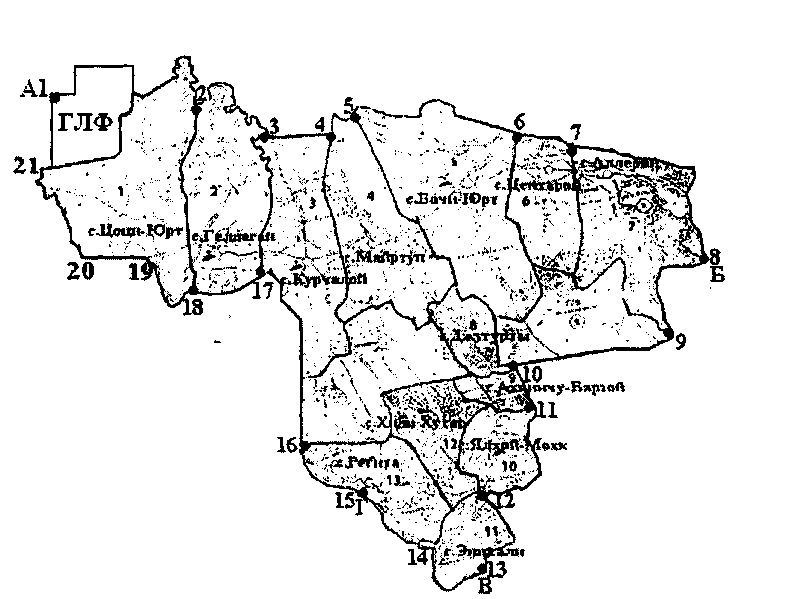 от точки А до точки Б – граница с Гудермесским муниципальным районом;от точки Б до точки В – граница с Ножай-Юртовским муниципальным районом;от точки В до точки Г – граница с Веденским муниципальным районом;от точки Г до точки А – граница с Шалинским муниципальным районом;Приложение 2Описание границыКурчалоевского муниципального района Чеченской РеспубликиОписание границы Курчалоевского муниципального района Чеченской Республики произведено от верхнего угла схематической карты от точки 1 по ходу часовой стрелки с учетом прилегающих территорий смежных муниципальных районов Чеченской Республики.От точки А до точки Б в юго-восточном направлении граница Курчалоевского муниципального района совпадает по смежеству с Гудермесским муниципальным районом общей протяженностью  и проходит по северным границам расположенных на этом участке Цоци-Юртовского, Гелдаганского, Курчалойского, Майртупского, Бачи-Юртовского, Центаройского и Аллеройского сельских поселений Курчалоевского муниципального района.От точки Б до точки В в юго-западном направлении граница Курчалоевского муниципального района совпадает по смежеству с Ножай-Юртовским муниципальным районом общей протяженностью границы  и проходит по восточным границам Аллеройского, Ахкинчу-Борзойского, Ялхой-Мохкского и Эникалийского сельских поселений.От точки В до точки Г в северо-восточном направлении граница Курчалоевского муниципального района совпадает по смежеству с Веденским муниципальным районом общей протяженностью .От точки Г до точки А граница Курчалоевского муниципального района совпадает по смежеству с Шалинским муниципальным районом общей протяженностью границы .Граница Курчалоевского муниципального района проходит:От точки 1 – стыка границ с Шалинским и Гудермесским муниципальными районами в восточном направлении от русла речки Черная на протяжении , далее в северном направлении по границе Гослесфонда к автодороге «Кавказ» М-29 на протяжении , далее в восточном направлении через земли Гослесфонда на протяжении  до восточной окраины границы Гослесфонда, далее в южном направлении на протяжении  до пересечения с рекой Хулхулау, далее по руслу реки Хулхулау в северо-восточном направлении до слияния реки рек Хулхулау и Гумс, далее в южном направлении по руслу реки Гумс до границы Гелдаганского сельского поселения на протяжении  до точки 2;От точки 2 по руслу реки Гумс в юго-восточном направлении по руслу реки Гумс до границы Гелдаганского сельского поселения на протяжении  до точки 2;От точки 3 в восточном направлении до границы Майртупского сельского поселения на протяжении  до точки 4;От точки 4 по руслу реки Мичик в северо-восточном направлении до границы Бачи-Юртовского сельского поселения на протяжении  до точки 5;От точки 5 от правового берега реки Мичик в северо-восточном направлении до Гослесфонда, далее на восток по смежеству с Гослесфондом Гудермесского муниципального района до границы Центаройского сельского поселения на протяжении  до точки 6;От точки 6 в юго-восточном направлении по смежеству с Гослесфондом  Гудермесского муниципального района до границы Аллеройского сельского поселения на протяжении  до точки 7;От точки 7 в юго-восточном через высоту  на протяжении , далее в южном направлении до точки стыка границы с Гудермесским и Ножай-Юртовским муниципальными районами на протяжении  до точки 8;От точки 8 в западном направлении на протяжении , далее в южном направлении через высоту  на протяжении  до точки 9;От точки 9 в западном направлении через высоту , пересекая реку Гансол, до Ахкинчу-Борзойского сельского поселения, общей протяженностью  до точки 10;От точки 10 в южном направлении до Ялхой-Мохкского сельского поселения, протяженностью  до точки 11;От точки 11 в южном направлении до высоты  на протяжении , далее в юго-западном направлении до Эникалинского сельского поселения, протяженностью  до точки 12;От точки 12 в юго-восточном направлении на протяжении , затем в юго-западном направлении на протяжении  до стыка границы с Веденским и Ножай-Юртовским муниципальными районами до точки 13;От точки 13 в юго-западном направлении до реки Гумс, далее на север по руслу реки Гумс до места впадения в нее реки Булк до стыка границ Регитинского и Эникалинского сельских поселений до точки 14;От точки 14 в северо-западном направлении через высоту  до стыка границы с Шалинским и Веденским муниципальными районами до точки 15;От точки 15 в северо-западном направлении на протяжении  до реки Бах-Джога до точки 16;От точки 16 в северном направлении на протяжении  по руслу реки Бах-Джога, далее по восточной окраине земель ГУП «Госхоз «Автуринский», пересекая автодорогу Курчалой-Автуры, до границы Гелдаганского сельского поселения, общей протяженностью  до точки 17;От точки 17 в западном направлении, пересекая автодорогу Гелдаган-Автуры, до границы с Цоци-Юртовским сельским поселением до точки 18;От точки 18 в юго-западном направлении до реки Хулхулау на протяжении  до точки 19;От точки 19 в западном направлении вдоль сбросного канала на протяжении  до высоты  до точки 20;От точки 20  в северо-западном направлении на протяжении  до пересечения автодороги Мескер-Юрт – Цоци-Юрт, далее в северном направлении вдоль русла речки Черная на протяжении  до точки 21;От точки 21 в северном направлении по границе Гослесфонда по руслу речки Черная до стыка границ с Шалинским и Гудермесским муниципальными районами на протяжении  до точки 1.